Департамент культуры Костромской областиобластное государственное бюджетное учреждение культуры«ГОСУДАРСТВЕННАЯ ФИЛАРМОНИЯ КОСТРОМСКОЙ ОБЛАСТИ»Россия, 156005, г. Кострома, ул. Советская д.58 тел (4942) 31-04-09, e-mail: info@kosphil.ruУтверждено распоряжениемДиректора департамента культурыКостромской областиот 28 декабря 2018 № 283-рПОЛОЖЕНИЕо закупках товаров, работ, услуг для нуждобластного государственного бюджетного учреждения культуры«ГОСУДАРСТВЕННАЯ ФИЛАРМОНИЯ КОСТРОМСКОЙ ОБЛАСТИ»г. Кострома2018 годСодержаниеОБЩИЕ ПОЛОЖЕНИЯ, ЦЕЛИ И СФЕРА РЕГУЛИРОВАНИЯ, ТЕРМИНЫ 1.1. Настоящее Положение о закупках товаров, работ, услуг (далее – Положение) регулирует отношения в сфере закупок товаров, работ, услуг для нужд областного государственного бюджетного учреждения культуры «Государственная филармония Костромской области» (далее – Заказчик).1.2. Целями регулирования настоящего Положения являются:– обеспечение единства экономического пространства;– создание условий для своевременного и полного удовлетворения потребностей Заказчика;– обеспечение эффективного использования денежных средств;– расширение возможностей участия юридических и физических лиц в закупке товаров, работ, услуг для нужд Заказчика и стимулирование такого участия;– развитие добросовестной конкуренции;– обеспечение гласности и прозрачности осуществления закупок;– предотвращение коррупции и других злоупотреблений в сфере осуществления закупок;– создание условий для своевременного и полного удовлетворения потребностей Заказчика в товарах, работах, услугах с необходимыми показателями цены, качества и надежности.1.3. Настоящее Положение устанавливает принципы закупки товаров, работ, услуг и основные требования к закупке товаров, работ, услуг при осуществлении Заказчиком закупок:1) за счет грантов, передаваемых безвозмездно и безвозвратно гражданами и юридическими лицами, в том числе иностранными гражданами и иностранными юридическими лицами, а также международными организациями, субсидий (грантов), предоставляемых на конкурсной основе из соответствующих бюджетов бюджетной системы Российской Федерации, если условиями, определенными грантодателями, не установлено иное;2) в качестве исполнителя по договору в случае привлечения на основании договора в ходе исполнения данного договора иных лиц для поставки товара, выполнения работы или оказания услуги, необходимых для исполнения предусмотренных договором обязательств данного учреждения;3) за счет средств, полученных при осуществлении им иной приносящей доход деятельности от физических лиц, юридических лиц в том числе в рамках предусмотренных его учредительным документом основных видов деятельности (за исключением средств, полученных на оказание и оплату медицинской помощи по обязательному медицинскому страхованию).1.4. При осуществлении закупочной деятельности Заказчик руководствуется следующими принципами:– информационная открытость закупки;– равноправие, справедливость, отсутствие дискриминации и необоснованных ограничений конкуренции по отношению к участникам закупок;– целевое и экономически эффективное расходование денежных средств на приобретение продукции (с учетом при необходимости стоимости жизненного цикла закупаемой продукции) и реализация мер, направленных на сокращение издержек Заказчика;– отсутствие ограничения допуска к участию в закупке путем установления неизмеримых требований к участникам закупки. Для целей настоящего Положения используются следующие основные понятия:Заказчик – областное государственное бюджетное учреждение культуры «Государственная филармония Костромской области» (ОГБУК «Государственная филармония Костромской области»);Комиссия по осуществлению закупок – коллегиальный орган, создаваемый Заказчиком для рассмотрения, оценки и сопоставления заявок на участие в конкурентных процедурах закупок и определения победителя закупки.Единая информационная система в сфере закупок товаров, работ, услуг для обеспечения государственных и муниципальных нужд (далее – ЕИС) – совокупность информации, содержащейся в базах данных, информационных технологий и технических средств, обеспечивающих формирование, обработку, хранение такой информации, а также ее предоставление с использованием официального сайта единой информационной системы в информационно-телекоммуникационной сети "Интернет".Сайт Заказчика – сайт ОГБУК «Государственная филармония Костромской области» в информационно-телекоммуникационной сети Интернет www.kosphil.ru.Поставщик (подрядчик, исполнитель) – юридическое или физическое лицо, в том числе индивидуальный предприниматель, осуществляющие поставку товаров, выполнение работ, оказание услуг Заказчику.Участник закупки – любое юридическое лицо или несколько юридических лиц, выступающих на стороне одного участника закупки, независимо от организационно-правовой формы, формы собственности, места нахождения и места происхождения капитала либо любое физическое лицо или несколько физических лиц, выступающих на стороне одного участника закупки, в том числе индивидуальный предприниматель или несколько индивидуальных предпринимателей, выступающих на стороне одного участника закупки, которые соответствуют требованиям, установленным заказчиком в соответствии с положением о закупке.Конкурс – способ закупки, победителем которой признается лицо, предложившее лучшие условия исполнения договора в соответствии с критериями и порядком оценки и сопоставления заявок, которые установлены в конкурсной документации на основании настоящего Положения.Аукцион – способ закупки, победителем которой признается лицо, предложившее наиболее низкую цену договора или, если при проведении аукциона цена договора снижена до нуля и аукцион проводится на право заключить договор, наиболее высокую цену договора.Запрос котировок – способ закупки, при которой информация о потребностях в товарах, работах, услугах для нужд Заказчика сообщается неограниченному кругу лиц и победителем в котором признается участник закупки, предложивший наиболее низкую цену договора.Запрос предложений – способ закупки, при которой Комиссия по осуществлению закупок на основании критериев и порядка оценки, установленных в документации о проведении запроса предложений, определяет участника закупки, предложившего лучшие условия исполнения договора на поставку товаров, выполнение работ, оказание услуг.Закупка – совокупность действий Заказчика, осуществляемых в установленном настоящим Положением порядке, по определению поставщиков (исполнителей, подрядчиков) в целях заключения с ними договоров на поставку товаров, выполнение работ, оказание услуг, а также приобретение имущества в аренду. Закупка у единственного поставщика (подрядчика, исполнителя) – способ закупки, в результате которой Заказчиком заключается договор с одним поставщиком (подрядчиком, исполнителем) без проведения конкурентных закупок.Электронный документ – документ, передаваемый по электронным каналам связи, подписанный электронной подписью, информация в котором представлена в электронно-цифровом формате, созданный и оформленный в порядке, предусмотренном Федеральным законом от 6 апреля 2011 года № 63-ФЗ «Об электронной подписи» и принятыми в соответствии с ним иными нормативно-правовыми актами.Документация о закупке – комплект документов (в том числе проект договора), содержащий полную информацию о предмете, условиях участия и правилах проведения закупки, правилах подготовки, оформления и подачи заявки участником закупки, правилах выбора поставщика (подрядчика, исполнителя), а также об условиях заключаемого по результатам закупки договора.Заявка участника закупки (заявка, предложение) – комплект документов, содержащий предложение участника закупки, направленный Заказчику по форме и в порядке, установленном настоящим Положением.Конкурентные закупки – способы закупки, предусматривающие состязательность предложений независимых участников.Неконкурентные закупки – способы закупки, не предусматривающие состязательность предложений независимых участников.Начальная (максимальная) цена договора – предельно допустимая цена договора, определяемая Заказчиком в документации о закупке.Реестр недобросовестных поставщиков (подрядчиков, исполнителей) – реестр, формируемый из сведений об участниках проводимых закупок, уклонившихся от заключения договора, от представления обеспечения исполнения договора, если таковое требовалось документацией о закупке, а также из сведений о поставщиках (подрядчиках, исполнителях), договоры с которыми расторгнуты по решению суда или по соглашению сторон в связи с существенным нарушением ими условий договоров.Способ закупки – совокупность специальных организационных мероприятий, направленных на заключение договора на приобретение товаров, выполнение работ, оказание услуг для обеспечения нужд Заказчика.В настоящем Положении используются также иные термины и определения, не предусмотренные в настоящем перечне, подлежащие толкованию в соответствии с действующим законодательством Российской Федерации.При закупке товаров, работ, услуг Заказчик руководствуется Конституцией Российской Федерации, Гражданский кодекс Российской Федерации, Федеральными законами от 18 июля 2011 года № 223-ФЗ «О закупках товаров, работ, услуг отдельными видами юридических лиц» (в редакции Федеральных законов от 6 декабря 2011 № 401-ФЗ, от 30 декабря 2012 № 324-ФЗ от 7 июня 2013 № 115-ФЗ, от 7 июня 2013 № 115-ФЗ, от 21 декабря 2013 № 379-ФЗ, от 28 декабря 2013 № 396-ФЗ, от 12 марта 2014 № 26-ФЗ, от 29 декабря 2014 № 458-ФЗ, от 29 июня 2015 № 156-ФЗ, от 29 июня 2015 № 159-ФЗ, от 29 июня 2015 № 210-ФЗ, от 13 июля 2015 № 249-ФЗ, от 5 апреля 2016 № 104-ФЗ, от 3 июля 2016 № 236-ФЗ, от 3 июля 2016 № 321-ФЗ, от 28 декабря 2016 № 474-ФЗ, от 7 июня 2017 № 108-ФЗ, от 29 декабря 2017 № 470-ФЗ, от 31 декабря 2017 № 481-ФЗ, от 31 декабря 2017 № 496-ФЗ, от 31 декабря 2017 № 505-ФЗ, от 29 июня 2018 № 174-ФЗ, от 3 августа 2018 № 341-ФЗ, от 3 августа 2018  № 342-ФЗ, от 30 октября 2018 № 391-ФЗ, от 28 ноября 2018 № 452-ФЗ) (далее – Федеральный закон № 223-ФЗ), от 5 апреля 2013 года № 44-ФЗ «О контрактной системе в сфере закупок товаров, работ, услуг для обеспечения государственных и муниципальных нужд» (далее – Федеральный закон № 44-ФЗ), Постановлениями Правительства Российской Федерации от 21 июня 2012 года № 616 «Об утверждении перечня товаров, работ и услуг, закупка которых осуществляется в электронной форме», от 10 сентября 2012 года № 908 «Об утверждении Положения о размещении в единой информационной системе информации о закупке», от 17 сентября 2012 года № 932 «Об утверждении Правил формирования плана закупки товаров (работ, услуг) и требований к форме такого плана», настоящим Положением.Настоящее Положение применяется при проведении закупок товаров, работ, услуг для нужд Заказчика, за исключением случаев, связанных с:– куплей-продажей ценных бумаг, валютных ценностей, драгоценных металлов, а также заключением договоров, являющихся производными финансовыми инструментами (за исключением договоров, которые заключаются вне сферы биржевой торговли и исполнение обязательств по которым предусматривает поставки товаров);– осуществлением закупки товаров, работ, услуг в соответствии с Федеральным законом от 5 апреля 2013 года № 44-ФЗ «О контрактной системе в сфере закупок товаров, работ, услуг для обеспечения государственных и муниципальных нужд»;– закупкой товаров, работ, услуг в соответствии с международным договором Российской Федерации, если таким договором предусмотрен иной порядок определения поставщиков (подрядчиков, исполнителей) таких товаров, работ, услуг;– заключением и исполнением договоров в соответствии с законодательством Российской Федерации об электроэнергетике, являющихся обязательными для участников рынка обращения электрической энергии и (или) мощности;– исполнением заказчиком заключенного с иностранным юридическим лицом договора, предметом которого являются поставка товаров, выполнение работ, оказание услуг за пределами Российской Федерации;– осуществлением заказчиком закупок товаров, работ, услуг у юридических лиц, которые признаются взаимозависимыми с ним лицами в соответствии с Налоговым кодексом Российской Федерации и перечень которых определен правовыми актами, предусмотренными частью 1 статьи 2 Федерального закона № 223-ФЗ и регламентирующими правила закупок. В таких правовых актах указывается обоснование включения в указанный перечень каждого юридического лица в соответствии с положениями Налогового кодекса Российской Федерации.Настоящее Положение не распространяется на правоотношения, возникшие по договорам, заключенным до даты утверждения настоящего Положения.Настоящее Положение является правовым актом обязательным для исполнения всеми сотрудниками ОГБУК «Государственная филармония Костромской области» при осуществлении закупочной деятельности.КОМИССИЯ ПО ОСУЩЕСТВЛЕНИЮ ЗАКУПОК2.1. Для определения поставщиков (подрядчиков, исполнителей), за исключением осуществления закупки у единственного поставщика (подрядчика, исполнителя), Заказчик создает комиссию по осуществлению закупок (далее – Комиссия).2.2. Не позднее чем за пять дней до окончания срока приема заявок Заказчик принимает решение о создании Комиссии. По своему усмотрению Заказчик может создать единую постоянно действующую Комиссию либо конкурсные, аукционные, котировочные комиссии, комиссии по рассмотрению заявок на участие в запросе предложений и окончательных предложений и единые комиссии, осуществляющие функции по осуществлению закупок путем проведения конкурсов, аукционов, запросов котировок, запросов предложений. Состав Комиссии, полномочия, порядок ее формирования и обеспечения деятельности определяются в Положении о Комиссии по осуществлению закупок, утвержденном Заказчиком. При этом:Заказчик осуществляет следующие функции:планирования закупок, в том числе выбора способа закупки из предусмотренных настоящим Положением;проведения закупочных процедур;заключения и исполнения договоров по итогам закупочных процедур;контроля исполнения договоров;обеспечения публичной отчетности и отчетности перед вышестоящей организацией;выполнения иных действий, предписанных настоящим Положением.Комиссия осуществляет следующие функции:рассмотрение, оценка и сопоставление заявок и предложений поставщиков, квалификационных данных поставщиков, признание заявок и предложений соответствующими или несоответствующими требованиям закупочной документации;принятие решений о выборе поставщика для заключения договора о закупках, а также об отклонении отдельных или всех заявок и предложений по основаниям, предусмотренным настоящим Положением;принятие иных решений и осуществление иных полномочий, связанных с исполнением требований настоящего Положения.Комиссия принимает решения, необходимые для осуществления выбора поставщика (подрядчика, исполнителя) при проведении закупок, в том числе:– о допуске или отказе в допуске к участию в закупке;– о выборе победителя закупки;– о признании закупки несостоявшейся. 2.3. Комиссия выполняет процедуры выбора поставщика для закупки продукции, обеспечивая максимальную экономичность и эффективность закупок, открытость процедуры выбора поставщика, содействие объективности и беспристрастности, соблюдение требований настоящего Положения.2.4. Комиссия имеет право:привлекать экспертов для решения возникающих при осуществлении ее деятельности вопросов, требующих специальных знаний и навыков, из числа сотрудников Заказчика или сторонних организаций;осуществлять иные полномочия, предусмотренные настоящим Положением и иными внутренними нормативными документами Заказчика.2.5. Председателем Комиссии может быть назначен руководитель, заместитель руководителя Заказчика.2.6. Замена члена Комиссии допускается только по решению руководителя Заказчика.2.7. Заказчиком утверждаются председатель, заместитель председателя, ответственный секретарь и члены Комиссии.2.8. Число членов Комиссии должно быть не менее пяти человек. 2.9. В состав Комиссии могут входить как работники Заказчика, так и иные лица, не являющиеся работниками Заказчика. Заказчик включает в состав Комиссии преимущественно лиц, прошедших профессиональную переподготовку или повышение квалификации в сфере закупок, а также лиц, обладающих специальными знаниями, относящимися к объекту закупки.2.10. В состав Комиссии не могут включаться лица, лично заинтересованные в результатах закупок, входящие в одну группу лиц, состоящие в штате организаций, подавших заявки, либо лица, на которых способны оказывать влияние участники закупок (в том числе лица, являющиеся участниками или акционерами этих организаций, членами их органов управления, их кредиторами).2.11. В случае выявления в Комиссии указанных в пункте 2.10. настоящего Положения лиц, они должны быть заменены иными физическими лицами, которые лично не заинтересованы в результатах закупки и на которых не способны оказывать влияние участники закупки.2.12. Заседание Комиссии считается правомочным, если на нем присутствуют не менее пятидесяти процентов от общего числа ее членов.2.13. Комиссия принимает решения во время проведения заседаний. Заседания Комиссии проводит ее Председатель, а при его отсутствии назначенный им из числа членов Комиссии председательствующий.2.14. Решения Комиссии принимаются простым большинством голосов при условии участия в голосовании не менее половины ее членов. В случае равенства голосов голос председательствующего на заседании Комиссии считается решающим. Не допускается принятие решений членами Комиссии путем заочного голосования, а также делегирование ими своих полномочий иным лицам.2.15. Члены Комиссии выражают свое мнение словами «за» или «против». Воздержание при голосовании не допускается.2.16. Решения Комиссии оформляются протоколом, который подписывается всеми присутствующими на заседании Комиссии членами.2.17. При возникновении необходимости принятия срочного решения по отдельным вопросам и невозможности оперативного проведения заседания, а также при отсутствии кворума на заседании Комиссия, Председатель Комиссии может принять решение о проведении письменного опроса членов Комиссии.ИНФОРМАЦИОННОЕ ОБЕСПЕЧЕНИЕ ЗАКУПКИ3.1. Настоящее Положение, изменения, вносимые в указанное Положение, подлежат обязательному размещению в ЕИС не позднее чем в течение пятнадцати дней со дня утверждения.3.2. Заказчик размещает в ЕИС план закупок на срок не менее чем один год. Требования к содержанию, форме, порядку формирования и корректировки плана закупок товаров, работ, услуг (далее – план закупок) устанавливаются Правительством Российской Федерации.3.3. Проведение закупок осуществляется в соответствии с планом закупок. Не допускается проведение закупок без включения соответствующей закупки в план закупок.3.4. При осуществлении закупки, за исключением закупки у единственного поставщика (исполнителя, подрядчика), в ЕИС размещаются информация о закупке, в том числе извещение об осуществлении конкурентной закупки, документация о конкурентной закупке, за исключением запроса котировок, проект договора, являющийся неотъемлемой частью извещения об осуществлении конкурентной закупки и документации о конкурентной закупке, изменения, внесенные в эти извещение и документацию, разъяснения этой документации, протоколы, составляемые в ходе осуществления закупки, итоговый протокол, а также иная информация, размещение которой в ЕИС предусмотрено Федеральным законом № 223-ФЗ и настоящим Положением, за исключением случаев, предусмотренных частями 15 и 16 статьи 4 Федерального закона № 223-ФЗ. В случае, если при заключении и исполнении договора изменяются количество, объем, цена закупаемых товаров, работ, услуг или сроки исполнения договора по сравнению с указанными в итоговом протоколе, не позднее чем в течение десяти дней со дня внесения изменений в договор в ЕИС размещается информация об изменении договора с указанием измененных условий. При закупке у единственного поставщика (исполнителя, подрядчика) информация о такой закупке, предусмотренная настоящим пунктом, может быть размещена заказчиком в ЕИС в случае, если это предусмотрено настоящим Положением.3.5. Заказчик вправе разместить в ЕИС дополнительную информацию: внутренние распорядительные документы Заказчика, регламентирующие методику установления критериев и оценки заявок на участие в закупке, обоснования начальной (максимальной) цены договора, порядок проведения внутреннего аудита закупочной деятельности, а также статистическую информацию о проведенных закупках.3.6. Заказчик дополнительно вправе разместить указанную в пунктах 3.5. и 3.6. настоящего Положения информацию на сайте Заказчика в информационно-телекоммуникационной сети "Интернет".3.7. Извещение об осуществлении конкурентной закупки является неотъемлемой частью документации о конкурентной закупке. Сведения, содержащиеся в извещении об осуществлении конкурентной закупки, должны соответствовать сведениям, содержащимся в документации о конкурентной закупке.3.8. В извещении об осуществлении конкурентной закупки должны быть указаны следующие сведения:1) способ осуществления закупки;2) наименование, место нахождения, почтовый адрес, адрес электронной почты, номер контактного телефона заказчика;3) предмет договора с указанием количества поставляемого товара, объема выполняемой работы, оказываемой услуги, а также краткое описание предмета закупки в соответствии пунктом 5.8. настоящего Положения (при необходимости);4) место поставки товара, выполнения работы, оказания услуги;5) сведения о начальной (максимальной) цене договора (цена лота), либо формула цены, устанавливающая правила расчета сумм, подлежащих уплате заказчиком поставщику (исполнителю, подрядчику) в ходе исполнения договора, и максимальное значение цены договора, либо цена единицы товара, работы, услуги и максимальное значение цены договора;6) срок, место и порядок предоставления документации о закупке, размер, порядок и сроки внесения платы, взимаемой заказчиком за предоставление данной документации, если такая плата установлена заказчиком, за исключением случаев предоставления документации о закупке в форме электронного документа;7) порядок, дата начала, дата и время окончания срока подачи заявок на участие в закупке (этапах конкурентной закупки) и порядок подведения итогов конкурентной закупки (этапов конкурентной закупки);8) адрес электронной площадки в информационно-телекоммуникационной сети "Интернет" (при осуществлении конкурентной закупки);9) иные сведения, определенные настоящим Положением.3.9. В документации о конкурентной закупке должны быть указаны:1) требования к безопасности, качеству, техническим характеристикам, функциональным характеристикам (потребительским свойствам) товара, работы, услуги, к размерам, упаковке, отгрузке товара, к результатам работы, установленные заказчиком и предусмотренные техническими регламентами в соответствии с законодательством Российской Федерации о техническом регулировании, документами, разрабатываемыми и применяемыми в национальной системе стандартизации, принятыми в соответствии с законодательством Российской Федерации о стандартизации, иные требования, связанные с определением соответствия поставляемого товара, выполняемой работы, оказываемой услуги потребностям Заказчика. Если Заказчиком в документации о закупке не используются установленные в соответствии с законодательством Российской Федерации о техническом регулировании, законодательством Российской Федерации о стандартизации требования к безопасности, качеству, техническим характеристикам, функциональным характеристикам (потребительским свойствам) товара, работы, услуги, к размерам, упаковке, отгрузке товара, к результатам работы, в документации о закупке должно содержаться обоснование необходимости использования иных требований, связанных с определением соответствия поставляемого товара, выполняемой работы, оказываемой услуги потребностям заказчика;2) требования к содержанию, форме, оформлению и составу заявки на участие в закупке;3) требования к описанию участниками такой закупки поставляемого товара, который является предметом конкурентной закупки, его функциональных характеристик (потребительских свойств), его количественных и качественных характеристик, требования к описанию участниками такой закупки выполняемой работы, оказываемой услуги, которые являются предметом конкурентной закупки, их количественных и качественных характеристик;4) место, условия и сроки (периоды) поставки товара, выполнения работы, оказания услуги;5) сведения о начальной (максимальной) цене договора (цена лота), либо формула цены, устанавливающая правила расчета сумм, подлежащих уплате заказчиком поставщику (исполнителю, подрядчику) в ходе исполнения договора, и максимальное значение цены договора, либо цена единицы товара, работы, услуги и максимальное значение цены договора;6) форма, сроки и порядок оплаты товара, работы, услуги;7) порядок формирования цены договора (цены лота) с учетом или без учета расходов на перевозку, страхование, уплату таможенных пошлин, налогов и других обязательных платежей;8) порядок, дата начала, дата и время окончания срока подачи заявок на участие в закупке (этапах конкурентной закупки) и порядок подведения итогов такой закупки (этапов такой закупки);9) требования к участникам такой закупки;10) требования к участникам такой закупки и привлекаемым ими субподрядчикам, соисполнителям и (или) изготовителям товара, являющегося предметом закупки, и перечень документов, представляемых участниками такой закупки для подтверждения их соответствия указанным требованиям, в случае закупки работ по проектированию, строительству, модернизации и ремонту особо опасных, технически сложных объектов капитального строительства и закупки товаров, работ, услуг, связанных с использованием атомной энергии;11) формы, порядок, дата и время окончания срока предоставления участникам такой закупки разъяснений положений документации о закупке;12) дата рассмотрения предложений участников такой закупки и подведения итогов такой закупки;13) критерии оценки и сопоставления заявок на участие в такой закупке;14) порядок оценки и сопоставления заявок на участие в такой закупке;15) описание предмета такой закупки в соответствии пунктом 5.8. настоящего Положения;16) иные сведения, определенные настоящим Положением.3.11. Изменения, вносимые в извещение об осуществлении конкурентной закупки, документацию о конкурентной закупке, разъяснения положений документации о конкурентной закупке размещаются заказчиком в ЕИС не позднее чем в течение трех дней со дня принятия решения о внесении указанных изменений, предоставления указанных разъяснений. В случае внесения изменений в извещение об осуществлении конкурентной закупки, документацию о конкурентной закупке срок подачи заявок на участие в такой закупке должен быть продлен таким образом, чтобы с даты размещения в ЕИС указанных изменений до даты окончания срока подачи заявок на участие в такой закупке оставалось не менее половины срока подачи заявок на участие в такой закупке, установленного настоящим Положением для данного способа закупки.3.12. Протоколы, составляемые в ходе закупки, размещаются Заказчиком в ЕИС не позднее чем через три дня со дня подписания таких протоколов.3.13. В случае возникновения при ведении ЕИС технических или иных неполадок, блокирующих доступ к ЕИС в течение более чем одного рабочего дня, информация, подлежащая размещению в ЕИС в соответствии с Федеральным законом № 223-ФЗ и настоящим Положением, размещается Заказчиком на сайте Заказчика с последующим размещением ее в ЕИС в течение одного рабочего дня со дня устранения технических или иных неполадок, блокирующих доступ к ЕИС, и считается размещенной в установленном порядке.3.14. Размещенные в ЕИС и на сайте Заказчика в соответствии с Федеральным законом № 223-ФЗ и настоящим Положением информация о закупке, Положение, планы закупки должны быть доступны для ознакомления без взимания платы.3.15. Заказчик вправе не размещать в ЕИС следующие сведения:1) о закупке товаров, работ, услуг, стоимость которых не превышает сто тысяч рублей;  2) о закупке услуг по привлечению во вклады (включая размещение депозитных вкладов) денежных средств организаций, получению кредитов и займов, доверительному управлению денежными средствами и иным имуществом, выдаче банковских гарантий и поручительств, предусматривающих исполнение обязательств в денежной форме, открытию и ведению счетов, включая аккредитивы, о закупке брокерских услуг, услуг депозитариев;3) о закупке, связанной с заключением и исполнением договора купли-продажи, аренды (субаренды), договора доверительного управления государственным или муниципальным имуществом, иного договора, предусматривающего переход прав владения и (или) пользования в отношении недвижимого имущества.3.16. Размещение Заказчиком в ЕИС информации о закупке осуществляется без взимания платы. 3.17. Заказчик не позднее 10-го числа месяца, следующего за отчетным месяцем, размещает в ЕИС:1) сведения о количестве и об общей стоимости договоров, заключенных заказчиком по результатам закупки товаров, работ, услуг, в том числе об общей стоимости договоров, информация о которых не внесена в реестр договоров в соответствии с пунктом 70.2. настоящего Положения;2) сведения о количестве и стоимости договоров, заключенных заказчиком по результатам закупки у единственного поставщика (исполнителя, подрядчика);3) сведения о количестве и стоимости договоров, заключенных заказчиком с единственным поставщиком (исполнителем, подрядчиком) по результатам конкурентной закупки, признанной несостоявшейся.	3.17. Заказчик вправе размещать информацию о конкурентной закупке, которая подлежит размещению в ЕИС в соответствии с настоящим Положением, в региональных и муниципальных информационных системах в сфере закупок, созданные в соответствии с частью 7 статьи 4 Федерального закона № 44-ФЗ и взаимодействующих с ЕИС. В случае, если информация о конкурентной закупке, размещенная в региональных и муниципальных информационных системах в сфере закупок, не соответствует информации об этой закупке, размещенной в ЕИС, приоритет имеет информация, размещенная в ЕИС.3.18. В случае если извещение о проведении закупки размещено в ЕИС до даты утверждения настоящего Положения, внесения изменений и дополнений в настоящее Положение, проведение такой закупки и подведение ее итогов осуществляются в порядке, действовавшем на дату размещения соответствующего извещения о проведении закупки в ЕИС.ПОРЯДОК ФОРМИРОВАНИЯ НАЧАЛЬНОЙ (МАКСИМАЛЬНОЙ) ЦЕНЫ4.1. Расчет и обоснование начальной (максимальной) цены договора осуществляются в соответствии с Методикой определения и обоснования начальной (максимальной) цены контракта, заключаемого для обеспечения государственных нужд Костромской области, утвержденной распоряжением губернатора Костромской области от 05 июня 2017 года № 441-р.4.2. Обоснование начальной (максимальной) цены договора оформляется в виде протокола, в котором в том числе указываются:– методы формирования начальной (максимальной) цены;– реквизиты полученных от поставщиков ответов на запросы информации о ценах, если источником информации о ценах на товары (работы, услуги) являются полученные от поставщиков сведения о ценах;– реквизиты договора в случае выбора Заказчиком в качестве источника информации о ценах товаров (работ, услуг) ранее заключенного Заказчиком договора;– адрес соответствующей страницы в информационно-телекоммуникационной сети «Интернет», если источником информации о ценах являются данные из информационно-телекоммуникационной сети «Интернет»;– подробный расчет начальной (максимальной) цены, если Заказчик осуществляет расчет начальной (максимальной) цены договора;– иные реквизиты источников информации, на основании которой установлена начальная (максимальная) цена.4.3. Материалы обоснования начальной (максимальной) цены договора, в том числе полученные от поставщиков (подрядчиков, исполнителей) ответы, графические изображения снимков экрана («скриншот» страницы в информационно-телекоммуникационной сети «Интернет») должны храниться вместе с документацией о закупке не менее трех лет.5. СПОСОБЫ ЗАКУПОК И УСЛОВИЯ ИХ ПРИМЕНЕНИЯ5.1. В зависимости от характера организационных мероприятий, направленных на заключение договора, способы закупок различаются на: конкурентные и неконкурентные закупки. 5.2. Конкурентной закупкой является закупка, осуществляемая с соблюдением одновременно следующих условий:1) информация о конкурентной закупке сообщается Заказчиком путем размещения в ЕИС извещения об осуществлении конкурентной закупки, доступного неограниченному кругу лиц, с приложением документации о конкурентной закупке;2) обеспечивается конкуренция между участниками конкурентной закупки за право заключить договор с заказчиком на условиях, предлагаемых в заявках на участие в такой закупке, окончательных предложениях участников такой закупки;3) описание предмета конкурентной закупки осуществляется с соблюдением требований пункта 5.9. настоящего Положения.5.3. Конкурентные закупки осуществляются следующими способами:1) путем проведения торгов (конкурс (открытый конкурс), аукцион (открытый аукцион), запрос котировок, запрос предложений;2) иными способами, установленными настоящим Положением и соответствующими требованиям пункта 5.2. настоящего Положения.При этом конкурентные закупки, участниками которых могут быть только субъекты малого и среднего предпринимательства, осуществляются Заказчиком одним из способов закупок не в электронной форме, которые предусмотрены настоящим Положением. 5.4. Неконкурентной закупкой является закупка, условия осуществления которой не соответствуют условиям, предусмотренным пунктом 5.2. настоящего Положения. Способы неконкурентной закупки, в том числе закупка у единственного поставщика (исполнителя, подрядчика), устанавливаются настоящим Положением.5.5. Участником закупки является любое юридическое лицо или несколько юридических лиц, выступающих на стороне одного участника закупки, независимо от организационно-правовой формы, формы собственности, места нахождения и места происхождения капитала либо любое физическое лицо или несколько физических лиц, выступающих на стороне одного участника закупки, в том числе индивидуальный предприниматель или несколько индивидуальных предпринимателей, выступающих на стороне одного участника закупки.5.6. Договоры на поставку товаров, выполнение работ, оказание услуг заключаются Заказчиком по результатам закупок, осуществляемых в соответствии с планом закупки (если сведения о таких закупках в обязательном порядке подлежат включению в план закупки согласно пунктов 3.2. настоящего Положения), размещенным в ЕИС (если информация о таких закупках подлежит размещению в ЕИС в соответствии с настоящим Положением), за исключением случаев возникновения потребности в закупке вследствие аварии, иных чрезвычайных ситуаций природного или техногенного характера, непреодолимой силы, а также для предотвращения угрозы возникновения указанных ситуаций.5.7. Заказчик определяет требования к участникам закупки в документации о конкурентной закупке в соответствии с настоящим Положением. Не допускается предъявлять к участникам закупки, к закупаемым товарам, работам, услугам, а также к условиям исполнения договора требования и осуществлять оценку и сопоставление заявок на участие в закупке по критериям и в порядке, которые не указаны в документации о закупке. Требования, предъявляемые к участникам закупки, к закупаемым товарам, работам, услугам, а также к условиям исполнения договора, критерии и порядок оценки и сопоставления заявок на участие в закупке, установленные заказчиком, применяются в равной степени ко всем участникам закупки, к предлагаемым ими товарам, работам, услугам, к условиям исполнения договора.5.8. При описании в документации о конкурентной закупке предмета закупки Заказчик должен руководствоваться следующими правилами:1) в описании предмета закупки указываются функциональные характеристики (потребительские свойства), технические и качественные характеристики, а также эксплуатационные характеристики (при необходимости) предмета закупки;2) в описание предмета закупки не должны включаться требования или указания в отношении товарных знаков, знаков обслуживания, фирменных наименований, патентов, полезных моделей, промышленных образцов, наименование страны происхождения товара, требования к товарам, информации, работам, услугам при условии, что такие требования влекут за собой необоснованное ограничение количества участников закупки, за исключением случаев, если не имеется другого способа, обеспечивающего более точное и четкое описание указанных характеристик предмета закупки;3) в случае использования в описании предмета закупки указания на товарный знак необходимо использовать слова «(или эквивалент)», за исключением случаев:а) несовместимости товаров, на которых размещаются другие товарные знаки, и необходимости обеспечения взаимодействия таких товаров с товарами, используемыми Заказчиком;б) закупок запасных частей и расходных материалов к машинам и оборудованию, используемым Заказчиком, в соответствии с технической документацией на указанные машины и оборудование;в) закупок товаров, необходимых для исполнения государственного или муниципального контракта;г) закупок с указанием конкретных товарных знаков, знаков обслуживания, патентов, полезных моделей, промышленных образцов, места происхождения товара, изготовителя товара, если это предусмотрено условиями международных договоров Российской Федерации или условиями договоров юридических лиц, указанных в части 2 статьи 1 Федерального закона № 223-ФЗ, в целях исполнения этими юридическими лицами обязательств по заключенным договорам с юридическими лицами, в том числе иностранными юридическими лицами.5.9. При закупке Заказчик вправе установить требование об отсутствии сведений об участниках закупки в реестре недобросовестных поставщиков, предусмотренном статьей 5 Федерального закона № 223-ФЗ, и (или) в реестре недобросовестных поставщиков, предусмотренном Федеральным законом № 44-ФЗ.5.10. При осуществлении закупок товаров, работ, услуг путем проведения конкурса, аукциона и иных способов закупки, за исключением закупки у единственного поставщика (исполнителя, подрядчика), Заказчик должен учитывать следующее при приоритет товаров российского происхождения, работ, услуг, выполняемых, оказываемых российскими лицами, по отношению к товарам, происходящим из иностранного государства, работам, услугам, выполняемым, оказываемым иностранными лицами, установленный постановлением Правительство Российской Федерации от 16 сентября 2016 года № 925. 5.11. Участник закупки вправе обжаловать в судебном порядке действия (бездействие) Заказчика при закупке товаров, работ, услуг.  5.12. Любой участник закупки вправе обжаловать в антимонопольном органе в порядке, установленном статьей 18.1. Федерального закона от 26 июля 2006 года № 135-ФЗ «О защите конкуренции», действия (бездействие) Заказчика, Комиссии по осуществлению закупок при закупке товаров, работ, услуг, если такие действия (бездействие) нарушают права и законные интересы участника закупки.Обжалование осуществляется в следующих случаях:1) осуществление Заказчиком закупки с нарушением требований Федерального закона № 223-ФЗ и (или) порядка подготовки и (или) осуществления закупки, содержащегося в настоящем Положении.2) нарушение оператором электронной площадки при осуществлении закупки товаров, работ, услуг требований, установленных Федеральным законом № 223-ФЗ;3) неразмещение в ЕИС настоящего Положения, изменений, внесенных в Положение, информации о закупке, информации и документов о договорах, заключенных Заказчиком по результатам закупки, а также иной информации, подлежащей в соответствии с Федеральным законом № 223-ФЗ размещению в ЕИС, или нарушение сроков такого размещения;4) предъявление к участникам закупки требований, не предусмотренных документацией о конкурентной закупке.5.13. В случае, если обжалуемые действия (бездействие) совершены Заказчиком, Комиссией после окончания установленного в документации о конкурентной закупке срока подачи заявок на участие в закупке, обжалование таких действий (бездействия) может осуществляться только участником закупки, подавшим заявку на участие в закупке.ПОРЯДОК ОСУЩЕСТВЛЕНИЯ КОНКУРЕНТНОЙ ЗАКУПКИ Конкурентная закупка осуществляется в порядке, предусмотренном настоящим Положением. Любой участник конкурентной закупки вправе направить Заказчику в порядке, предусмотренном настоящим Положением, запрос о даче разъяснений положений извещения об осуществлении закупки и (или) документации о закупке.В течение трех рабочих дней с даты поступления запроса, указанного в пункте 6.2. настоящего Положения, Заказчик осуществляет разъяснение положений документации о конкурентной закупке и размещает их в ЕИС с указанием предмета запроса, но без указания участника такой закупки, от которого поступил указанный запрос. При этом заказчик вправе не осуществлять такое разъяснение в случае, если указанный запрос поступил позднее чем за три рабочих дня до даты окончания срока подачи заявок на участие в такой закупке.Разъяснения положений документации о конкурентной закупке не должны изменять предмет закупки и существенные условия проекта договора.Заказчик вправе отменить конкурентную закупку по одному и более предмету закупки (лоту) до наступления даты и времени окончания срока подачи заявок на участие в конкурентной закупке.Решение об отмене конкурентной закупки размещается в ЕИС в день принятия этого решения.По истечении срока отмены конкурентной закупки в соответствии с пунктом 6.5. настоящего Положения и до заключения договора Заказчик вправе отменить определение поставщика (исполнителя, подрядчика) только в случае возникновения обстоятельств непреодолимой силы в соответствии с гражданским законодательством.Для определения поставщика (исполнителя, подрядчика) по результатам проведения конкурентной закупки Заказчик создает комиссию по осуществлению конкурентной закупки.Для осуществления конкурентной закупки Заказчик разрабатывает и утверждает документацию о закупке), которая размещается в ЕИС вместе с извещением об осуществлении закупки и включает в себя сведения, предусмотренные в том числе пунктом 3.10. настоящего Положения.Заявки на участие в конкурентной закупке представляются согласно требованиям к содержанию, оформлению и составу заявки на участие в закупке, указанным в документации о закупке в соответствии с настоящим Положением. Участник конкурентной закупки вправе подать только одну заявку на участие в такой закупке в отношении каждого предмета закупки (лота) в любое время с момента размещения извещения о ее проведении до предусмотренных документацией о закупке даты и времени окончания срока подачи заявок на участие в такой закупке. Участник конкурентной закупки вправе изменить или отозвать свою заявку до истечения срока подачи заявок. Заявка на участие в такой закупке является измененной или отозванной, если изменение осуществлено или уведомление об отзыве заявки получено Заказчиком до истечения срока подачи заявок на участие в такой закупке.Протоколы, составляемые в ходе осуществления конкурентной закупки, а также по итогам конкурентной закупки, заявки на участие в конкурентной закупке, окончательные предложения участников конкурентной закупки, документация о конкурентной закупке, извещение о проведении запроса котировок, изменения, внесенные в документацию о конкурентной закупке, разъяснения положений документации о конкурентной закупке хранятся Заказчиком не менее трех лет.6.13. Протокол, составляемый в ходе осуществления конкурентной закупки (по результатам этапа конкурентной закупки), должен содержать следующие сведения:1) дата подписания протокола;2) количество поданных на участие в закупке (этапе закупки) заявок, а также дата и время регистрации каждой такой заявки;3) результаты рассмотрения заявок на участие в закупке (в случае, если этапом закупки предусмотрена возможность рассмотрения и отклонения таких заявок) с указанием в том числе:а) количества заявок на участие в закупке, которые отклонены;б) оснований отклонения каждой заявки на участие в закупке с указанием положений документации о закупке, извещения о проведении запроса котировок, которым не соответствует такая заявка;4) результаты оценки заявок на участие в закупке с указанием итогового решения Комиссии по осуществлению закупок о соответствии таких заявок требованиям документации о закупке, а также о присвоении таким заявкам значения по каждому из предусмотренных критериев оценки таких заявок (в случае, если этапом конкурентной закупки предусмотрена оценка таких заявок);5) причины, по которым конкурентная закупка признана несостоявшейся, в случае ее признания таковой;6) иные сведения в случае, если необходимость их указания в протоколе предусмотрена настоящим Положением.6.14. Протокол, составленный по итогам конкурентной закупки (далее - итоговый протокол), должен содержать следующие сведения:1) дата подписания протокола;2) количество поданных заявок на участие в закупке, а также дата и время регистрации каждой такой заявки;3) наименование (для юридического лица) или фамилия, имя, отчество (при наличии) (для физического лица) участника закупки, с которым планируется заключить договор (в случае, если по итогам закупки определен ее победитель), в том числе единственного участника закупки, с которым планируется заключить договор;4) порядковые номера заявок на участие в закупке, окончательных предложений участников закупки в порядке уменьшения степени выгодности содержащихся в них условий исполнения договора, включая информацию о ценовых предложениях и (или) дополнительных ценовых предложениях участников закупки. Заявке на участие в закупке, окончательному предложению, в которых содержатся лучшие условия исполнения договора, присваивается первый номер. В случае, если в нескольких заявках на участие в закупке, окончательных предложениях содержатся одинаковые условия исполнения договора, меньший порядковый номер присваивается заявке на участие в закупке, окончательному предложению, которые поступили ранее других заявок на участие в закупке, окончательных предложений, содержащих такие же условия;5) результаты рассмотрения заявок на участие в закупке, окончательных предложений (если документацией о закупке, извещением об осуществлении закупки на последнем этапе проведения закупки предусмотрены рассмотрение таких заявок, окончательных предложений и возможность их отклонения) с указанием в том числе:а) количества заявок на участие в закупке, окончательных предложений, которые отклонены;б) оснований отклонения каждой заявки на участие в закупке, каждого окончательного предложения с указанием положений документации о закупке, извещения о проведении запроса котировок, которым не соответствуют такие заявка, окончательное предложение;6) результаты оценки заявок на участие в закупке, окончательных предложений (если документацией о закупке на последнем этапе ее проведения предусмотрена оценка заявок, окончательных предложений) с указанием решения Комиссии по осуществлению закупок о присвоении каждой такой заявке, каждому окончательному предложению значения по каждому из предусмотренных критериев оценки таких заявок (в случае, если этапом закупки предусмотрена оценка таких заявок);7) причины, по которым закупка признана несостоявшейся, в случае признания ее таковой;8) иные сведения в случае, если необходимость их указания в протоколе предусмотрена настоящим Положением.6.15. Договор по результатам конкурентной закупки заключается не ранее чем через десять дней и не позднее чем через двадцать дней с даты размещения в ЕИС итогового протокола, составленного по результатам конкурентной закупки. В случае обжалования в антимонопольном органе действий (бездействия) Заказчика, Комиссии договор должен быть заключен не позднее чем через пять дней с даты вынесения решения антимонопольного органа по результатам обжалования действий (бездействия) Заказчика, Комиссии.СПОСОБЫ КОНКУРЕНТНЫХ ЗАКУПОК7.1. Конкурентная закупка осуществляется одним из следующих способов, указанных в подпункте 1 пункта 5.3. настоящего Положения. Конкурентные закупки могут включать в себя один или несколько этапов.7.2. Под конкурсом в целях настоящего Положения понимается форма торгов, при которой победителем конкурса признается участник конкурентной закупки, заявка на участие в конкурентной закупке, окончательное предложение которого соответствует требованиям, установленным документацией о конкурентной закупке, и заявка, окончательное предложение которого по результатам сопоставления заявок, окончательных предложений на основании указанных в документации о такой закупке критериев оценки содержит лучшие условия исполнения договора.7.3. Заказчик размещает в ЕИС извещение о проведении конкурса и документацию о закупке не менее чем за пятнадцать дней до даты окончания срока подачи заявок на участие в конкурсе.7.4. Под аукционом в целях настоящего Положения понимается форма торгов, при которой победителем аукциона, с которым заключается договор, признается лицо, заявка которого соответствует требованиям, установленным документацией о закупке, и которое предложило наиболее низкую цену договора путем снижения начальной (максимальной) цены договора, указанной в извещении о проведении аукциона, на установленную в документации о закупке величину (далее - "шаг аукциона"). В случае, если при проведении аукциона цена договора снижена до нуля, аукцион проводится на право заключить договор. В этом случае победителем аукциона признается лицо, заявка которого соответствует требованиям, установленным документацией о закупке, и которое предложило наиболее высокую цену за право заключить договор.7.5. Заказчик размещает в ЕИС извещение о проведении аукциона и документацию о закупке не менее чем за пятнадцать дней до даты окончания срока подачи заявок на участие в аукционе.7.6. Под запросом котировок в целях настоящего Положения понимается форма торгов, при которой победителем запроса котировок признается участник закупки, заявка которого соответствует требованиям, установленным извещением о проведении запроса котировок, и содержит наиболее низкую цену договора.7.7. При проведении запроса котировок извещение о проведении запроса котировок размещается в ЕИС не менее чем за пять рабочих дней до дня истечения срока подачи заявок на участие в запросе котировок.7.8. Под запросом предложений в целях настоящего Положения понимается форма торгов, при которой победителем запроса предложений признается участник конкурентной закупки, заявка на участие в закупке которого в соответствии с критериями, определенными в документации о закупке, наиболее полно соответствует требованиям документации о закупке и содержит лучшие условия поставки товаров, выполнения работ, оказания услуг.7.9. При проведении запроса предложений извещение об осуществлении закупки и документация о закупке размещаются Заказчиком в ЕИС не менее чем за семь рабочих дней до дня проведения такого запроса.7.10. Заказчик самостоятельно определяет выбор способа закупки исходя из следующих критериев:1) экономической целесообразности, складывающейся из минимизации совокупных затрат Заказчика, обусловленных ценой товара, транспортно-заготовительными расходами, расходами на хранение, процедурами, сопровождающими заключение и исполнение договора, а также возможности заключения договора на условиях, максимально обеспечивающих интересы Заказчика и возможности сторон по исполнению своих договорных обязательств;2) финансовых возможностей Заказчика, с учетом которых определяется договорный порядок и сроки оплаты за поставленные товары, выполненные работы, оказанные услуги;3) наличие конкурентного рынка потенциальных участников, способных добросовестно и качественно исполнить договорные обязательства по соответствующему предмету договора;4) временные, финансовые и трудовые затраты на проведение закупочных процедур;5) наличие рисков незаключения договора при проведении конкурентных способов закупки или заключения договора с участником, не способным качественно и в срок исполнить договорные обязательства;6) наличие необходимых запасов материальных средств, обеспечивающих непрерывность деятельности Заказчика на время, необходимое для проведения закупочных процедур при том или ином способе закупки;7) наличие сложившихся долговременных договорных связей с добросовестными контрагентами;7.11. При проведении конкурентных закупок предоставляется приоритет товаров российского происхождения, работ, услуг, выполняемых, оказываемых российскими лицами, при осуществлении закупок товаров, работ, услуг путем проведения конкурса, аукциона, запроса котировок, запроса предложений, по отношению к товарам, происходящим из иностранного государства, работам, услугам, выполняемым, оказываемым иностранными лицами (далее – приоритет).7.12. При осуществлении закупок товаров, работ, услуг путем проведения конкурса или иным способом, при котором победитель закупки определяется на основе критериев оценки и сопоставления заявок на участие в закупке, указанных в документации о закупке, или победителем, в котором признается лицо, предложившее наиболее низкую цену договора, оценка и сопоставление заявок на участие в закупке, которые содержат предложения о поставке товаров российского происхождения, выполнении работ, оказании услуг российскими лицами, по стоимостным критериям оценки производятся по предложенной в указанных заявках цене договора, сниженной на 15 процентов, при этом договор заключается по цене договора, предложенной участником в заявке на участие в закупке.7.13. При осуществлении закупок товаров, работ, услуг путем проведения аукциона или иным способом, при котором определение победителя проводится путем снижения начальной (максимальной) цены договора, указанной в извещении о закупке, на "шаг", установленный в документации о закупке, в случае, если победителем закупки представлена заявка на участие в закупке, содержащая предложение о поставке товаров, происходящих из иностранных государств, или предложение о выполнении работ, оказании услуг иностранными лицами, договор с таким победителем заключается по цене, сниженной на 15 процентов от предложенной им цены договора.7.14. При осуществлении закупок товаров, работ, услуг путем проведения аукциона или иным способом, при котором определение победителя проводится путем снижения начальной (максимальной) цены договора, указанной в извещении о закупке, на "шаг", установленный в документации о закупке, в случае, если победителем закупки, при проведении которой цена договора снижена до нуля и которая проводится на право заключить договор, представлена заявка на участие в закупке, которая содержит предложение о поставке товаров, происходящих из иностранных государств, или предложение о выполнении работ, оказании услуг иностранными лицами, договор с таким победителем заключается по цене, увеличенной на 15 процентов от предложенной им цены договора.7.15. Условием предоставления приоритета является включение в документацию о закупке следующих сведений:1) требование об указании (декларировании) участником закупки в заявке на участие в закупке (в соответствующей части заявки на участие в закупке, содержащей предложение о поставке товара) наименования страны происхождения поставляемых товаров;2) положение об ответственности участников закупки за представление недостоверных сведений о стране происхождения товара, указанного в заявке на участие в закупке;3) сведения о начальной (максимальной) цене единицы каждого товара, работы, услуги, являющихся предметом закупки;4) условие о том, что отсутствие в заявке на участие в закупке указания (декларирования) страны происхождения поставляемого товара не является основанием для отклонения заявки на участие в закупке и такая заявка рассматривается как содержащая предложение о поставке иностранных товаров;5) условие о том, что для целей установления соотношения цены предлагаемых к поставке товаров российского и иностранного происхождения, цены выполнения работ, оказания услуг российскими и иностранными лицами в случаях, когда в заявке на участие в закупке, при которой победитель закупки определяется на основе критериев оценки и сопоставления заявок на участие в закупке, или победителем которой признается лицо, предложившее наиболее низкую цену договора, содержится предложение о поставке товаров российского и иностранного происхождения, выполнении работ, оказании услуг российскими и иностранными лицами, при этом стоимость товаров российского происхождения, стоимость работ, услуг, выполняемых, оказываемых российскими лицами, составляет менее 50 процентов стоимости всех предложенных таким участником товаров, работ, услуг и в заявке на участие в закупке, при которой определение победителя проводится путем снижения начальной (максимальной) цены договора, указанной в извещении о закупке, на "шаг", содержится предложение о поставке товаров российского и иностранного происхождения, выполнении работ, оказании услуг российскими и иностранными лицами, при этом стоимость товаров российского происхождения, стоимость работ, услуг, выполняемых, оказываемых российскими лицами, составляет более 50 процентов стоимости всех предложенных таким участником товаров, работ, услуг, цена единицы каждого товара, работы, услуги определяется как произведение начальной (максимальной) цены единицы товара, работы, услуги, указанной в документации о закупке, на коэффициент изменения начальной (максимальной) цены договора по результатам проведения закупки, определяемый как результат деления цены договора, по которой заключается договор, на начальную (максимальную) цену договора;6) условие отнесения участника закупки к российским или иностранным лицам на основании документов участника закупки, содержащих информацию о месте его регистрации (для юридических лиц и индивидуальных предпринимателей), на основании документов, удостоверяющих личность (для физических лиц);7) указание страны происхождения поставляемого товара на основании сведений, содержащихся в заявке на участие в закупке, представленной участником закупки, с которым заключается договор;8) положение о заключении договора с участником закупки, который предложил такие же, как и победитель закупки, условия исполнения договора или предложение которого содержит лучшие условия исполнения договора, следующие после условий, предложенных победителем закупки, который признан уклонившимся от заключения договора;9) условие о том, что при исполнении договора, заключенного с участником закупки, которому предоставлен приоритет, не допускается замена страны происхождения товаров, за исключением случая, когда в результате такой замены вместо иностранных товаров поставляются российские товары, при этом качество, технические и функциональные характеристики (потребительские свойства) таких товаров не должны уступать качеству и соответствующим техническим и функциональным характеристикам товаров, указанных в договоре.7.16. Приоритет не предоставляется в случаях, если:а) закупка признана несостоявшейся и договор заключается с единственным участником закупки;б) в заявке на участие в закупке не содержится предложений о поставке товаров российского происхождения, выполнении работ, оказании услуг российскими лицами;в) в заявке на участие в закупке не содержится предложений о поставке товаров иностранного происхождения, выполнении работ, оказании услуг иностранными лицами;г) в заявке на участие в закупке, представленной участником конкурса или иного способа закупки, при котором победитель закупки определяется на основе критериев оценки и сопоставления заявок на участие в закупке, указанных в документации о закупке, или победителем которой признается лицо, предложившее наиболее низкую цену договора, содержится предложение о поставке товаров российского и иностранного происхождения, выполнении работ, оказании услуг российскими и иностранными лицами, при этом стоимость товаров российского происхождения, стоимость работ, услуг, выполняемых, оказываемых российскими лицами, составляет менее 50 процентов стоимости всех предложенных таким участником товаров, работ, услуг;д) в заявке на участие в закупке, представленной участником аукциона или иного способа закупки, при котором определение победителя проводится путем снижения начальной (максимальной) цены договора, указанной в извещении о закупке, на «шаг», установленный в документации о закупке, содержится предложение о поставке товаров российского и иностранного происхождения, выполнении работ, оказании услуг российскими и иностранными лицами, при этом стоимость товаров российского происхождения, стоимость работ, услуг, выполняемых, оказываемых российскими лицами, составляет более 50 процентов стоимости всех предложенных таким участником товаров, работ, услуг.ОСОБЕННОСТИ ПРОВЕДЕНИЯ СОВМЕСТНЫХ ЗАКУПОК8.1. При наличии у двух и более заказчиков потребности в одних и тех же товарах, работах, услугах такие заказчики вправе проводить совместные процедуры закупок любым способом, не противоречащим законодательству в сфере закупок отдельными видами юридических лиц и настоящему Положению.8.2. Проведение совместной закупки состоит из следующих этапов:– подписание соглашения заказчиками о проведении совместной закупки и утверждение начальной (максимальной) цены совместной закупки, при этом начальная (максимальная) цена, указываемая в извещении и документации по каждому лоту, определяется как сумма начальных (максимальных) цен договоров каждого заказчика;– внесение в план закупок сведений о наименовании организаторов совместной закупки;– формирование и утверждение Комиссии в соответствии с требованиями настоящего Положения;– подготовка закупочной документации;– утверждение закупочной документации;– размещение закупочной документации, в том числе извещения и проекта договора, в ЕИС;– предоставление участникам закупки закупочной документации на бумажном и/или электронном носителе;– разъяснение положений закупочной документации при необходимости;– прием и регистрация заявок участников;– вскрытие конвертов с заявками участников;– рассмотрение заявок участников закупки на предмет их соответствия требованиям закупочной документации;– принятие решения о допуске/недопуске участников закупки к участию в процедуре закупки;– оценка и сопоставление заявок участников;– определение победителя процедуры закупки;– заключение договора с победителем (победителями) каждым заказчиком самостоятельно.8.3. Извещение о проведении совместной закупки размещается в сроки, установленные настоящим Положением для соответствующего способа закупки.8.4. Организатором совместной закупки может выступать один из заказчиков либо специализированная организация, которой другие заказчики передали на основании соглашения часть своих полномочий на организацию и проведение процедуры закупки. Заказчик, на которого возложены полномочия только по определению поставщика (подрядчика, исполнителя), может выступать стороной соглашения только в качестве организатора совместной закупки.8.5. Указанное соглашение должно содержать:– информацию о сторонах соглашения;– информацию об объекте, объеме закупки, в отношении которой проводятся совместные закупки, место, сроки (периоды) и условия поставки продукции в отношении каждого заказчика;– информацию о начальных (максимальных) ценах договоров и обоснование таких цен по каждому заказчику;– права, обязанности и ответственность сторон;– информацию об организаторе совместных закупок, в том числе перечень полномочий, переданных указанному организатору сторонами соглашений;– порядок и срок формирования соответствующей закупочной комиссии, регламент работы такой комиссии;– порядок и сроки разработки и утверждения извещения о совместной закупке, документации о закупке;– примерные сроки проведения совместных закупок;– срок действия соглашения;– порядок рассмотрения споров;– иную информацию, определяющую взаимоотношения сторон соглашения при проведении совместных закупок.8.6. Стороны соглашения несут расходы на проведение совместных закупок пропорционально доле начальной (максимальной) цены договора каждого заказчика в общей сумме начальных (максимальных) цен договоров, в целях заключения которых проводятся совместные закупки.8.7. Порядок размещения информации о проведении совместной закупки, требования к участникам и закупаемой продукции, сроки поставки продукции, начальные максимальные цены всех заказчиков в ЕИС не должны противоречить настоящему Положению.8.8. В целях проведения процедуры совместной закупки организатор:– осуществляет утверждение состава Комиссии по осуществлению закупок, в которую включаются представители сторон соглашения пропорционально объему закупок, осуществляемых каждым заказчиком, в общем объеме закупок, если иное не предусмотрено соглашением сторон;– разрабатывает и размещает в ЕИС извещение о проведении закупки, разрабатывает и утверждает закупочную документацию, подготовленную в соответствии с Федеральным законом № 223-ФЗ и настоящим Положением;– предоставляет документацию заинтересованным лицам, если иное не предусмотрено соглашением сторон;– предоставляет разъяснения положений документации, если иное не предусмотрено соглашением сторон;– при необходимости вносит изменения в извещение о закупке и/или закупочную документацию;– осуществляет размещение в ЕИС информации и документов, размещение которых предусмотрено Федеральным законом № 223-ФЗ и настоящим Положением при осуществлении закупок;– направляет копии протоколов, составленных в ходе проведения совместной закупки, каждой стороне соглашения не позднее дня, следующего за днем подписания указанных протоколов, если иное не установлено соглашением сторон;– осуществляет иные полномочия, преданные ему соглашением.8.9. Договор заключается с победителем или победителями совместных закупок каждым заказчиком отдельно.КРИТЕРИИ ОЦЕНКИ ЗАЯВОК9.1. Критериями оценки заявок на участие в закупочных процедурах являются:а) цена договора;б) расходы на эксплуатацию и ремонт товаров, использование результатов работ;в) качественные, функциональные и экологические характеристики товаров, работ, услуг;г) квалификация участников закупки, в том числе:– наличие финансовых ресурсов; наличие на праве собственности или ином праве оборудования и других материальных ресурсов; опыт работы, связанный с предметом договора;– деловая репутация;– обеспеченность кадровыми ресурсами (количество и/или квалификация).9.2. Совокупная значимость критериев должна составлять сто процентов. Значимость критериев «качественные, функциональные и экологические характеристики объекта закупки» и «квалификация участников закупки» не может составлять в сумме более 50 процентов.10. ТРЕБОВАНИЯ К УЧАСТНИКАМ ПРОЦЕДУР ЗАКУПКИ, УСЛОВИЯ ДОПУСКА10.1. Обязательные требования к участникам закупок:10.1.1. Соответствие требованиям, устанавливаемым законодательством Российской Федерации к лицам, осуществляющим поставки товаров, выполнение работ и оказание услуг, являющихся предметом закупок.10.1.2. Непроведение ликвидации участника процедуры закупки юридического лица и отсутствие решения арбитражного суда о признании участника процедуры закупки – юридического лица, индивидуального предпринимателя банкротом и об открытии конкурсного производства.10.1.3. Неприостановление деятельности участника процедуры закупки в порядке, предусмотренном Кодексом Российской Федерации об административных правонарушениях, на день подачи заявки на участие в процедурах закупок.10.1.4. Отсутствие в реестре недобросовестных поставщиков сведений об участнике процедуры закупки.10.1.5. Обладание участником процедуры закупки исключительными правами на результаты интеллектуальной деятельности, если в связи с исполнением договора заказчик приобретает права на такие результаты, за исключением случаев заключения договоров на создание произведений литературы или искусства (за исключением программ для электронно-вычислительных машин, баз данных). 10.2. Заказчиком могут быть установлены дополнительные требования к участникам закупок, в том числе:– квалификационные требования (включая требования к опыту работы);– требования к наличию материальных, финансовых и трудовых ресурсов.Требование к участникам закупок о наличии опыта осуществления аналогичных предмету закупок работ (услуг), поставки товаров может устанавливаться в размере до 30 процентов от начальной (максимальной) цены от объема работ (услуг), подлежащих выполнению при проведении закупок на проектирование и строительство объектов капитального строительства. Требование к участникам закупок о наличии опыта осуществления аналогичных предмету закупок работ (услуг), поставки товаров может устанавливаться в размере до 50 процентов от начальной (максимальной) цены договора от объема работ (услуг), подлежащих выполнению. Параметры, по которым будет определяться аналогичность работ (услуг), товаров, закупаемых Заказчиком, должны быть определены в документации о закупке.10.3. Ответственность за соответствие всех привлекаемых соисполнителей требованиям, установленным настоящим Положением к участникам закупок, в том числе наличие у них разрешающих документов, несет участник закупки.10.4. Участник закупки, подавший заявку, не допускается Комиссией к участию в закупке в случае:– непредставления обязательных документов либо наличия в таких документах недостоверных сведений;– несоответствия участника процедуры закупки обязательным требованиям, установленным документацией о закупке;– несоответствия заявки требованиям закупочной документации, в том числе наличия в заявке предложения о цене договора, превышающей начальную (максимальную) цену договора, либо предложения о сроке выполнения работ (оказания услуг, поставки товара), превышающем срок, установленный документацией о закупке;– наличия в составе заявки недостоверной информации, в том числе в отношении его квалификационных данных.11. ПОРЯДОК ПОДГОТОВКИ И ПРОВЕДЕНИЯ ПРОЦЕДУР ЗАКУПОК11.1. Заказчиком устанавливаются следующие требования к составу заявки на участие в конкурентных закупках:11.1.1. Указание фирменного наименования (наименования), сведения об организационно-правовой форме, о месте нахождения, почтовый адрес (для юридического лица), фамилия, имя, отчество, паспортные данные, сведения о месте жительства (для физического лица), номер контактного телефона, адрес электронной почты участника.11.1.2. Копии учредительных документов участника процедуры закупки (для юридических лиц).11.1.3. Полученная не ранее чем за 6 месяцев до дня размещения в ЕИС извещения о проведении процедуры закупки выписка из Единого государственного реестра юридических лиц или нотариально заверенная копия такой выписки (для юридических лиц) либо выписка из Единого государственного реестра индивидуальных предпринимателей или нотариально заверенная копия такой выписки (для индивидуальных предпринимателей), копии документов, удостоверяющих личность (для физических лиц), надлежащим образом заверенный перевод на русский язык документов о государственной регистрации юридического лица или физического лица в качестве индивидуального предпринимателя в соответствии с законодательством соответствующего государства (для иностранных лиц), полученные не ранее чем за 6 месяцев до дня размещения в ЕИС извещения о проведении процедуры закупки.11.1.4. Документ, подтверждающий полномочия лица на осуществление действий от имени участника.11.1.5. Решение об одобрении крупной сделки либо копия такого решения в случае, если требование о необходимости наличия такого решения для совершения крупной сделки установлено законодательством Российской Федерации, и если для участника процедуры закупки поставка товаров, выполнение работ, оказание услуг, являющихся предметом договора, или внесение денежных средств в качестве обеспечения заявки на участие в процедуре закупки, обеспечения исполнения договора являются крупной сделкой. Решение об одобрении крупной сделки должно содержать указание на предмет закупки и начальную (максимальную) цену договора.В случае если для данного участника поставка товаров, выполнение работ, оказание услуг, являющиеся предметом договора, не является крупной сделкой, участник процедуры закупки в заявке указывает о том, что данная сделка не является для него крупной.В случае если получение указанного решения до истечения срока подачи заявок на участие для участника процедуры закупки невозможно в силу необходимости соблюдения установленного порядка созыва заседания органа, к компетенции которого относится вопрос об одобрении крупных сделок, участник процедуры закупки обязан представить письмо, содержащее обязательство в случае признания его победителем процедуры закупки представить вышеуказанное решение до момента заключения договора.11.1.6. Предложение о функциональных характеристиках (потребительских свойствах) и качественных характеристиках товара, качестве работ (услуг) и иные предложения об условиях исполнения договора, в том числе предложение о цене договора.11.1.7. Документы (копии документов), подтверждающие соответствие участника процедуры закупки общеобязательным требованиям и условиям допуска к участию в процедуре закупки.11.1.8. Документы, подтверждающие квалификацию участника процедуры закупки, а также наличие материальных, финансовых и трудовых ресурсов у поставщика (исполнителя) в случае, если в документации о закупке установлены такие критерии оценки заявок.11.2. Заявка на участие в закупке может содержать эскиз, рисунок, чертеж, фотографию, иное изображение товара, образец (пробу) товара, на поставку которого осуществляется закупка.11.3. Все листы заявки и документы, прикладываемые к заявке на участие в конкурсе, должны быть сшиты в единый том или несколько томов и пронумерованы. Заявка на участие в конкурсе должна содержать опись входящих в ее состав документов, быть скреплена печатью участника закупки (для юридических лиц) и подписана участником закупки или лицом, уполномоченным таким участником закупки.11.4. Требовать от участника закупки иное, за исключением предусмотренных настоящим Положением документов и сведений, не допускается.12. ПРОВЕДЕНИЕ ОТКРЫТОГО КОНКУРСА. ИЗВЕЩЕНИЕ О ПРОВЕДЕНИИ ОТКРЫТОГО КОНКУРСА12.1. Под открытым конкурсом понимается конкурс, при котором информация о закупке сообщается Заказчиком неограниченному кругу лиц путем размещения в ЕИС извещения о проведении такого конкурса, конкурсной документации и к участникам закупки предъявляются единые требования.12.2. Взимание платы с участников открытого конкурса за участие в открытом конкурсе не допускается, за исключением платы за предоставление конкурсной документации в случаях, предусмотренных настоящим Положением.12.3. Извещение о проведении открытого конкурса размещается Заказчиком в ЕИС не менее чем за пятнадцать дней до дня окончания срока подачи заявок на участие в конкурсе.12.4. Заказчик также вправе дополнительно опубликовать извещение о проведении открытого конкурса в любых средствах массовой информации, в том числе в электронных средствах массовой информации.12.5. В извещении о проведении открытого конкурса должны быть указаны следующие сведения:– способ закупки;– наименование, место нахождения, почтовый адрес и адрес электронной почты, номер контактного телефона и факса Заказчика и специализированной организации;– предмет договора с указанием количества поставляемого товара, объема выполняемых работ, оказываемых услуг;– место поставки товара, выполнения работ, оказания услуг;– начальная (максимальная) цена договора (лота);– срок окончания подачи заявок, место, дата и время вскрытия конвертов с заявками на участие в открытом конкурсе, рассмотрения таких заявок и подведения итогов открытого конкурса;– срок, место и порядок предоставления конкурсной документации, размер, порядок и сроки внесения платы, взимаемой Заказчиком за предоставление конкурсной документации, если такая плата установлена;– указание на право Заказчика отказаться от проведения открытого конкурса в срок, установленный настоящим Положением.12.6. Заказчик вправе принять решение о внесении изменений в извещение о проведении открытого конкурса не позднее чем за пять дней до даты окончания срока подачи заявок на участие в открытом конкурсе, разместив соответствующие изменения в ЕИС в порядке, установленном для размещения в ЕИС извещения о проведении открытого конкурса. При этом срок подачи заявок на участие в открытом конкурсе должен быть продлен так, чтобы со дня размещения в ЕИС внесенных изменений в извещение о проведении конкурса до даты окончания срока подачи заявок на участие в открытом конкурсе такой срок составлял не менее пятнадцати дней. Изменение предмета конкурса не допускается.12.7. Заказчик, официально разместивший в ЕИС извещение о проведении открытого конкурса, вправе отказаться от его проведения. Извещение об отказе от проведения открытого конкурса размещается в ЕИС Заказчиком не позднее чем за пять дней до даты окончания срока подачи заявок на участие в конкурсе в порядке, установленном для официального размещения в ЕИС извещения о проведении конкурса. В течение двух дней со дня размещения в ЕИС извещения об отказе от проведения открытого конкурса Заказчик обязан направить соответствующие уведомления всем участникам закупки, подавшим заявки на участие в открытом конкурсе.13. КОНКУРСНАЯ ДОКУМЕНТАЦИЯ13.1. Для проведения открытого конкурса Заказчик разрабатывает и утверждает конкурсную документацию.13.2. Для разработки конкурсной документации Заказчик вправе привлекать на основе контракта, заключенного в соответствии с Федеральным законом № 223-ФЗ и настоящим Положением, специализированную организацию.13.3. Конкурсная документация разрабатывается Заказчиком и утверждается руководителем Заказчика.13.4. Конкурсная документация должна содержать:– требования к содержанию, форме, оформлению и составу заявки на участие в открытом конкурсе и инструкцию по ее заполнению;– требования к описанию участниками закупки поставляемого товара, который является предметом открытого конкурса, его функциональных характеристик (потребительских свойств), а также его количественных и качественных характеристик, требования к описанию участниками закупки выполняемых работ, оказываемых услуг, которые являются предметом открытого конкурса, их объема и качественных характеристик;– требования к сроку и (или) объему предоставления гарантий качества товара, работ, услуг, к обслуживанию товара, к расходам на эксплуатацию товара (при необходимости);– место, условия и сроки (периоды) поставки товара, выполнения работ, оказания услуг;– начальную (максимальную) цену договора;– форму, сроки и порядок оплаты товара, работ, услуг;– обоснование и порядок формирования цены договора;– сведения о валюте, используемой для формирования цены договора и расчетов с поставщиками (подрядчиками, исполнителями), а также порядок применения официального курса иностранной валюты к рублю Российской Федерации, установленного Центральным банком Российской Федерации, используемого при оплате заключенного договора;– условия платежей по договору, в том числе порядок и условия открытия аккредитива, если используется аккредитивная форма оплаты;– сведения о возможности Заказчика изменить предусмотренные договором количество товаров, объем работ, услуг в соответствии с настоящим Положением;– порядок, место, дату начала и дату окончания срока подачи заявок на участие в открытом конкурсе;– требования к участникам закупки, установленные в соответствии с настоящим Положением;– порядок и срок отзыва заявок на участие в открытом конкурсе, порядок внесения изменений в такие заявки;– формы, порядок, даты начала и окончания срока предоставления участникам закупки разъяснений положений конкурсной документации;– место, порядок, даты и время вскрытия конвертов с заявками на участие в открытом конкурсе;– место и дату рассмотрения заявок на участие в открытом конкурсе и подведение итогов;– критерии оценки и сопоставления заявок на участие в открытом конкурсе и их значимость;– порядок оценки и сопоставления заявок на участие в конкурсе;– срок со дня размещения в ЕИС итогового протокола по результатам конкурса, в течение которого победитель конкурса должен подписать проект договора.13.5. К конкурсной документации должен быть приложен проект договора, который является неотъемлемой частью конкурсной документации (в случае проведения конкурса по нескольким лотам – проект договора в отношении каждого лота).13.6. Конкурсная документация подлежит обязательному размещению в ЕИС одновременно с извещением о проведении открытого конкурса.13.7. В случае если в конкурсной документации содержится требование о соответствии поставляемого товара образцу или макету товара, к конкурсной документации может быть приложен такой образец или макет товара. В этом случае указанный образец или макет товара является неотъемлемой частью конкурсной документации.13.8. Сведения, содержащиеся в конкурсной документации, должны соответствовать сведениям, указанным в извещении о проведении открытого конкурса.14. ПОРЯДОК ПРЕДОСТАВЛЕНИЯ КОНКУРСНОЙ ДОКУМЕНТАЦИИ14.1. В случае проведения открытого конкурса Заказчик обеспечивает размещение конкурсной документации в ЕИС одновременно с размещением извещения о проведении открытого конкурса. Конкурсная документация должна быть доступна для ознакомления в ЕИС без взимания платы.14.2. Со дня размещения в ЕИС извещения о проведении открытого конкурса Заказчик на основании заявления любого заинтересованного лица, поданного в письменной форме, в течение двух рабочих дней со дня получения соответствующего заявления обязан предоставить такому лицу конкурсную документацию в порядке, указанном в извещении о проведении открытого конкурса. При этом конкурсная документация предоставляется в письменной форме после внесения участником закупки платы за предоставление конкурсной документации, если такая плата установлена Заказчиком и указание об этом содержится в извещении о проведении открытого конкурса. Размер указанной платы не должен превышать расходы Заказчика на изготовление копии конкурсной документации.14.3. Предоставление конкурсной документации до размещения в ЕИС извещения о проведении открытого конкурса не допускается.14.4. Конкурсная документация, размещенная в ЕИС, должна соответствовать конкурсной документации, предоставляемой в порядке, установленном пунктом 18.2 настоящего Положения.14.5. При проведении открытого конкурса переговоры Заказчика или Комиссии с участником закупки не допускаются.15. РАЗЪЯСНЕНИЕ ПОЛОЖЕНИЙ КОНКУРСНОЙ ДОКУМЕНТАЦИИ И ВНЕСЕНИЕ В НЕЕ ИЗМЕНЕНИЙ15.1. Любой участник закупки вправе направить в письменной форме Заказчику запрос о разъяснении положений конкурсной документации. В течение трех рабочих дней со дня поступления указанного запроса Заказчик обязан направить в письменной форме разъяснения положений конкурсной документации, если указанный запрос поступил к Заказчику не позднее чем за пять дней до дня окончания срока подачи заявок на участие в открытом конкурсе.15.2. В течение трех дней со дня направления разъяснения положений конкурсной документации по запросу участника закупки такое разъяснение должно быть размещено Заказчиком в ЕИС с содержанием запроса на разъяснение положений конкурсной документации без указания участника закупки, от которого поступил запрос. Разъяснение положений конкурсной документации не должно изменять ее суть.15.3. Заказчик в соответствии с запросом участника закупки или по собственной инициативе вправе принять решение о внесении изменений в конкурсную документацию не позднее чем за пять дней до даты окончания срока подачи заявок на участие в открытом конкурсе, разместив соответствующие изменения в ЕИС в порядке, установленном для размещения в ЕИС извещения о проведении конкурса. При этом срок подачи заявок на участие в конкурсе должен быть продлен так, чтобы со дня размещения в ЕИС внесенных изменений в конкурсную документацию до даты окончания срока подачи заявок на участие в конкурсе такой срок составлял не менее чем пятнадцать дней.16. ПОРЯДОК ПОДАЧИ ЗАЯВОК НА УЧАСТИЕ В ОТКРЫТОМ КОНКУРСЕ16.1. Для участия в открытом конкурсе участник закупки подает заявку в срок и по форме, которые установлены конкурсной документацией и настоящим Положением.16.2. Участник закупки подает заявку на участие в открытом конкурсе (лоте) На конверте указывается наименование открытого конкурса (лота), позволяющее определить открытый конкурс (лот), на участие в котором подается заявка. В случае если открытый конкурс проводится в составе нескольких лотов, заявка подается на каждый лот отдельно.16.3. Участник закупки вправе подать только одну заявку на участие в открытом конкурсе в отношении каждого предмета открытого конкурса (лота).16.4. Прием заявок на участие в открытом конкурсе прекращается с наступлением срока вскрытия конвертов с заявками на участие в открытом конкурсе.16.5. Каждый конверт с заявкой на участие в открытом конкурсе, поступивший в срок, указанный в конкурсной документации, регистрируется Заказчиком в Журнале регистрации заявок. При этом отказ в приеме и регистрации конверта с заявкой на участие в открытом конкурсе, на котором не указаны сведения об участнике закупки, подавшем такой конверт, а также требование предоставления таких сведений, в том числе в форме документов, подтверждающих полномочия лица, подавшего конверт с заявкой на участие в открытом конкурсе, на осуществление таких действий от имени участника закупки, не допускается. По требованию участника закупки, подавшего конверт с заявкой на участие в открытом конкурсе, Заказчик выдает расписку в получении конверта с такой заявкой с указанием даты и времени его получения.16.6. Заказчик обеспечивает сохранность конвертов с заявками на участие в открытом конкурсе и рассмотрение содержания заявок на участие в открытом конкурсе только после вскрытия конвертов с заявками на участие в открытом конкурсе в соответствии с настоящим Положением. Лица, осуществляющие хранение конвертов с заявками на участие в открытом конкурсе, не вправе допускать повреждение этих конвертов до момента вскрытия конвертов с заявками на участие в открытом конкурсе в соответствии с настоящим Положением.16.7. Участник закупки, подавший заявку на участие в открытом конкурсе, вправе изменить или отозвать заявку на участие в открытом конкурсе в любое время до срока окончания подачи заявок на участие в открытом конкурсе. Порядок и срок отзыва заявок на участие в открытом конкурсе, порядок внесения изменений в такие заявки устанавливается в конкурсной документации.16.8. Вскрытие конверта с заявкой, поступившего по истечении срока представления заявок на участие в конкурсе, не осуществляется и в случае, если на конверте с такой заявкой указана информация о подавшем ее лице, в том числе почтовый адрес, возвращается Заказчиком в порядке, установленном конкурсной документацией..17. ПОРЯДОК ВСКРЫТИЯ КОНВЕРТОВ С ЗАЯВКАМИ НА УЧАСТИЕ В ОТКРЫТОМ КОНКУРСЕ17.1. Вскрытие поступивших на открытый конкурс конвертов с заявками на участие в открытом конкурсе (в том числе при поступлении единственного конверта) проводится Комиссией публично в день, во время и месте, указанные в извещении о проведении открытого конкурса.17.2. Участники закупки, подавшие заявки на участие в открытом конкурсе, или их представители вправе присутствовать при вскрытии конвертов с заявками на участие в открытом конкурсе.17.3. В день вскрытия конвертов с заявками на участие в открытом конкурсе непосредственно перед вскрытием конвертов с заявками на участие в открытом конкурсе или в случае проведения открытого конкурса по нескольким лотам перед вскрытием таких конвертов в отношении каждого лота заявкам на участие в открытом конкурсе, но не раньше времени, указанного в извещении о проведении открытого конкурса и конкурсной документации, Комиссия обязана объявить присутствующим при вскрытии таких конвертов участникам закупки о возможности подать заявки на участие в открытом конкурсе, изменить или отозвать поданные заявки на участие в открытом конкурсе до вскрытия конвертов с заявками на участие в открытом конкурсе.17.4. Комиссией вскрываются конверты с заявками на участие в открытом конкурсе, которые поступили Заказчику до момента вскрытия конвертов с заявками на участие в открытом конкурсе.17.5. В случае установления факта подачи одним участником закупки двух и более заявок на участие в открытом конкурсе при условии, что поданные ранее заявки таким участником закупки не отозваны, все заявки на участие в открытом конкурсе такого участника закупки не рассматриваются и возвращаются такому участнику закупки.17.6. В случае если по окончании срока подачи заявок на участие в открытом конкурсе подана только одна заявка на участие в открытом конкурсе или не подано ни одной заявки на участие в открытом конкурсе, открытый конкурс признается несостоявшимся.17.7. По результатам вскрытия конвертов с заявками на участие в открытом конкурсе составляется протокол вскрытия конвертов, который должен содержать следующие сведения:– состав присутствующих членов Комиссии при вскрытии конвертов с заявками;– общее количество поступивших заявок на участие в открытом конкурсе, перечень заявок, перечень участников закупки, представивших заявки на участие в открытом конкурсе;– наименование (для юридического лица), фамилию, имя, отчество (при наличии) (для физического лица) и адрес (место нахождения) каждого участника закупки, конверт с заявкой на участие в открытом конкурсе которого вскрывается;– информацию, которая была оглашена в ходе закупки;– условия исполнения договора, указанные в такой заявке и являющиеся критерием оценки заявок на участие в открытом конкурсе;– информацию о признании открытого конкурса несостоявшимся в случае, если он был признан таковым, с указанием причин признания открытого конкурса несостоявшимся;– сведения о заявках, поданных с нарушением сроков, установленных конкурсной документацией.17.8. Протокол вскрытия конвертов с заявками на участие в открытом конкурсе подписывается всеми присутствующими членами Комиссии непосредственно после вскрытия конвертов с заявками на участие в открытом конкурсе. Протокол размещается Заказчиком в течение трех дней, следующих после дня подписания такого протокола, в ЕИС.17.9. Заказчик обязан осуществлять аудиозапись вскрытия конвертов с заявками на участие в открытом конкурсе. Заказчик также вправе осуществлять видеотрансляцию вскрытия конвертов с заявками на участие в открытом конкурсе в случае, если информация о возможности осуществления видеотрансляции была указана в конкурсной документации. Условия согласия участника закупки на осуществление видеотрансляции вскрытия конвертов с заявками на участие в открытом конкурсе в информационно-телекоммуникационной сети «Интернет» должны быть указаны в конкурсной документации. Видеотрансляция носит общий информационный характер и не отменяет размещение в ЕИС протокола.17.10. Полученные после окончания срока приема конвертов с заявками на участие в конкурсе в тот же день возвращаются участникам закупки или направляются в адрес участников процедуры закупки.18. ПОРЯДОК РАССМОТРЕНИЯ ЗАЯВОК НА УЧАСТИЕ В ОТКРЫТОМ КОНКУРСЕ18.1. Комиссия рассматривает заявки на участие в открытом конкурсе на соответствие требованиям, установленным конкурсной документацией и настоящим Положением.18.2. Срок рассмотрения заявок на участие в открытом конкурсе не может превышать двадцать дней со дня вскрытия конвертов с заявками на участие в открытом конкурсе.18.3. В рамках рассмотрения заявок на участие в открытом конкурсе Комиссия вправе привлекать экспертов, специалистов, обладающих необходимыми знаниями.18.4. В ходе рассмотрения заявок на участие в открытом конкурсе Заказчик по решению Комиссии вправе, в случае если такая возможность была предусмотрена конкурсной документацией, направить запросы участникам закупки (при этом Заказчиком не должны создаваться преимущественные условия участнику или нескольким участникам закупки) о разъяснении положений заявок на участие в открытом конкурсе. При этом не допускаются запросы, направленные на изменение существа заявки, включая изменение условий заявки (цены, валюты, сроков и условий поставки товара, графика поставки товара или платежа, иных условий). Кроме того, допускаются уточняющие запросы, в том числе по техническим условиям заявки (уточнение перечня предлагаемого товара, его технических характеристик, иных технических условий), при этом данные уточнения не должны изменять предмет проводимой закупки. Срок представления участником закупки разъяснений устанавливается одинаковый для всех участников закупки, которым был направлен запрос, и не может превышать пять рабочих дней со дня направления соответствующего запроса.18.5. На основании результатов рассмотрения заявок на участие в открытом конкурсе Комиссией принимается решение о допуске к участию в открытом конкурсе участника закупки и о признании участника закупки, подавшего заявку на участие в открытом конкурсе, участником закупки или об отказе в допуске такого участника закупки к участию в открытом конкурсе, а также оформляется протокол рассмотрения заявок на участие в открытом конкурсе, который ведется Комиссией и подписывается всеми присутствующими на заседании членами Комиссии в день окончания рассмотрения заявок на участие в открытом конкурсе.18.6. Протокол рассмотрения заявок на участие в открытом конкурсе должен содержать:– сведения об участниках закупки, подавших заявки на участие в открытом конкурсе;– решение о допуске участника закупки к участию в открытом конкурсе и о признании его участником закупки или об отказе в допуске участника закупки к участию в открытом конкурсе с обоснованием такого решения и с указанием пунктов и разделов настоящего Положения, которым не соответствует участник закупки, положений конкурсной документации, которым не соответствует заявка на участие в открытом конкурсе этого участника закупки, положений такой заявки, не соответствующих требованиям конкурсной документации;– информацию о признании конкурса несостоявшимся в случае, если он был признан таковым, с указанием причин признания открытом конкурса несостоявшимся.18.7. Протокол рассмотрения заявок на участие в открытом конкурсе в течение трех дней, следующих после дня подписания протокола рассмотрения заявок на участие в открытом конкурсе, размещается Заказчиком в ЕИС.18.8. При рассмотрении заявок на участие в открытом конкурсе участник закупки не допускается Комиссией к участию в конкурсе в случаях, предусмотренных настоящим Положением. Отказ в допуске к участию в открытом конкурсе по иным основаниям не допускается.18.9. В случае если на основании результатов рассмотрения заявок на участие в открытом конкурсе принято решение об отказе в допуске к участию в конкурсе всех участников закупки, подавших заявки на участие в открытом конкурсе, или о допуске к участию в открытом конкурсе и признании участником закупки только одного участника закупки, подавшего заявку на участие в открытом конкурсе, открытом конкурс признается несостоявшимся.18.10. В случае если конкурсной документацией предусмотрено два и более лота, открытом конкурс признается несостоявшимся только в отношении того лота, решение об отказе в допуске к участию в котором принято относительно всех участников закупки, подавших заявки на участие в открытом конкурсе в отношении этого лота, или решение о допуске к участию в котором и признании участником закупки принято относительно только одного участника закупки, подавшего заявку на участие в открытом конкурсе в отношении этого лота.19. ОЦЕНКА И СОПОСТАВЛЕНИЕ ЗАЯВОК НА УЧАСТИЕ В ОТКРЫТОМ КОНКУРСЕ19.1. Комиссия осуществляет оценку и сопоставление заявок на участие в открытом конкурсе, поданных участниками закупки, признанными участниками закупки. Срок оценки и сопоставления таких заявок не может превышать десять дней со дня подписания протокола рассмотрения заявок на участие в открытом конкурсе.19.2. Оценка и сопоставление заявок на участие в открытом конкурсе осуществляется Комиссией в целях выявления лучших условий исполнения договора в соответствии с критериями и в порядке, которые установлены настоящим Положением и документацией о закупке.19.3. Критериями оценки заявок на участие в открытом конкурсе являются:– цена договора;– расходы на эксплуатацию и ремонт товаров, использование результатов работ;– качественные, функциональные и экологические характеристики товаров, работ, услуг;– квалификация участников закупки, в том числе:– наличие финансовых ресурсов; наличие на праве собственности или ином праве оборудования и других материальных ресурсов; опыт работы, связанный с предметом договора;– деловая репутация;– обеспеченность кадровыми ресурсами (количество и/или квалификация).19.4. Совокупная значимость критериев должна составлять сто процентов. Значимость критериев «качественные, функциональные и экологические характеристики объекта закупки» и «квалификация участников закупки» не может составлять в сумме более 50 процентов.19.5. На основании результатов оценки и сопоставления заявок на участие в открытом конкурсе Комиссией каждой заявке на участие в открытом конкурсе относительно других по мере уменьшения степени выгодности содержащихся в них условий исполнения договора присваивается порядковый номер. Заявке на участие в открытом конкурсе, в которой содержатся лучшие условия исполнения договора, присваивается первый номер. В случае если в нескольких заявках на участие в открытом конкурсе содержатся одинаковые условия исполнения договора, меньший порядковый номер присваивается заявке на участие в конкурсе, которая поступила ранее других заявок на участие в открытом конкурсе, содержащих такие условия.19.6. Победителем открытого конкурса признается участник закупки, который предложил лучшие условия исполнения договора и заявке, на участие в открытом конкурсе которого присвоен первый номер.19.7. Комиссия ведет протокол оценки и сопоставления заявок на участие в открытом конкурсе, в котором должны содержаться следующие сведения:– о месте и дате проведения оценки и сопоставления таких заявок;– об участниках закупки, заявки на участие в открытом конкурсе которых были рассмотрены;– об участниках открытого конкурса, заявки на участие в открытом конкурсе которых были отклонены, с указанием причин их отклонения, в том числе положений настоящего Положения и положений конкурсной документации, которым не соответствуют такие заявки, положений такой заявки на участие в открытом конкурсе, которые не соответствуют требованиям конкурсной документации;– о порядке оценки и о сопоставлении заявок на участие в открытом конкурсе;– о принятом на основании результатов оценки и сопоставления заявок на участие в открытом конкурсе решении;– о присвоении заявкам на участие в открытом конкурсе порядковых номеров;– о решении Комиссии о присвоении заявкам на участие в открытом конкурсе значений по каждому из предусмотренных критериев оценки заявок на участие в открытом конкурсе;– наименования (для юридических лиц), фамилии, имена, отчества (при наличии) (для физических лиц) и адреса (место нахождения) участников закупки, заявкам на участие в открытом конкурсе которых присвоен первый и второй номера.19.8. Протокол оценки и сопоставления заявок на участие в открытом конкурсе подписывается всеми присутствующими членами Комиссии не позднее дня, следующего за днем окончания проведения оценки и сопоставления заявок на участие в открытом конкурсе. Протокол оценки и сопоставления заявок на участие в открытом конкурсе составляется в одном экземпляре, который хранится у Заказчика.19.9. Протокол оценки и сопоставления заявок на участие в конкурсе размещается Заказчиком в ЕИС в течение трех дней, следующих за днем подписания указанного протокола.19.10. Протоколы, составленные в ходе проведения открытого конкурса, заявки на участие в открытом конкурсе, конкурсная документация, изменения, внесенные в конкурсную документацию, и разъяснения конкурсной документации, а также аудиозапись вскрытия конвертов с заявками на участие в открытом конкурсе хранятся Заказчиком не менее трех лет.20. ЗАКЛЮЧЕНИЕ ДОГОВОРА ПО РЕЗУЛЬТАТАМ ПРОВЕДЕНИЯ ОТКРЫТОГО КОНКУРСА20.1. Заказчик в течение трех рабочих дней со дня подписания протокола оценки и сопоставления заявок передает победителю открытого конкурса проект договора, который составляется путем включения условий исполнения договора, предложенных победителем открытого конкурса в заявке на участие в открытом конкурсе, в проект договора, прилагаемый к конкурсной документации.20.2. В случае если победитель открытого конкурса или участник закупки, заявке на участие в открытом конкурсе которого присвоен второй номер, в срок, предусмотренный конкурсной документацией, не представил Заказчику подписанный договор на условиях, указанных в поданной участником закупки, с которым заключается договор, заявке на участие в открытом конкурсе и в конкурсной документации, победитель открытого конкурса или участник закупки, заявке на участие в открытом конкурсе которого присвоен второй номер, признается уклонившимся от заключения договора.20.3. Договор должен быть заключен Заказчиком не ранее десяти дней со дня размещения в ЕИС протокола оценки и сопоставления заявок на участие в открытом конкурсе и не позднее двадцати дней со дня подписания указанного протокола.20.4. В случае если победитель конкурса признан уклонившимся от заключения договора, Заказчик вправе обратиться в суд с иском о требовании о понуждении победителя открытого конкурса заключить договор, а также о возмещении убытков, причиненных уклонением от заключения договора, либо заключить договор с участником закупки, заявке на участие в открытом конкурсе которого присвоен второй номер.В случае уклонения участника закупки, занявшего второе место, от заключения договора Заказчик вправе обратиться в суд с иском о требовании о понуждении такого участника заключить договор, а также о возмещении убытков, причиненных уклонением от заключения договора, или принять решение о признании открытого конкурса несостоявшимся.20.5. Договор заключается на условиях, указанных в поданной участником закупки, с которым заключается договор, заявке на участие в открытом конкурсе и в конкурсной документации.21. ПОСЛЕДСТВИЯ ПРИЗНАНИЯ ОТКРЫТОГО КОНКУРСА НЕСОСТОЯВШИМСЯ21.1. Если открытый конкурс признан несостоявшимся в случае, когда подана одна заявка и/или только один участник закупки, подавший заявку на участие в открытом конкурсе, признан участником закупки, Заказчик в течение трех рабочих дней со дня подписания протокола рассмотрения заявок на участие в открытом конкурсе вправе передать такому участнику закупки проект договора, который составляется путем включения условий исполнения договора, предложенных таким участником в заявке на участие в открытом конкурсе, в проект договора, прилагаемый к конкурсной документации. При этом договор заключается на условиях, которые предусмотрены заявкой на участие в открытом конкурсе и конкурсной документацией, и по цене, не превышающей начальную (максимальную) цену договора, указанную в извещении о проведении открытого конкурса. Также Заказчик вправе провести с таким участником переговоры по снижению цены, представленной в заявке на участие в открытом конкурсе, без изменения иных условий договора и заявки и заключить договор по цене, согласованной в процессе проведения преддоговорных переговоров.21.2. Если открытый конкурс признан несостоявшимся по причине отсутствия поданных заявок или если открытый конкурс признан несостоявшимся и договор не заключен с единственным участником закупки, подавшим заявку, или с единственным участником закупки, допущенным к участию в открытом конкурсе, Заказчик вправе объявить о проведении повторного конкурса, принять решение о проведении иной конкурентной закупки либо отказаться от проведения повторной закупки, если необходимость в осуществлении закупки отпала.21.3. В случае объявления о проведении повторного открытого конкурса Заказчик вправе изменить условия открытого конкурса. При этом объект закупки, количество товара, объем работы или услуги, требования, предъявляемые к участникам закупки, объекту закупки, условия договора, содержащиеся в конкурсной документации и проекте договора, должны соответствовать требованиям и условиям, которые содержались в конкурсной документации открытого конкурса, признанного несостоявшимся, за исключением срока исполнения договора, который должен быть продлен на срок не менее чем срок, необходимый для проведения повторного открытого конкурса.22. ОСОБЕННОСТИ ПРОВЕДЕНИЯ ДВУХЭТАПНОГО КОНКУРСА22.1. Заказчик вправе провести двухэтапный конкурс в следующих случаях:– конкурс проводится для заключения договора на проведение проектных работ (в том числе архитектурно-строительного проектирования), на поставку инновационной и высокотехнологичной продукции, покупки оборудования, транспортных средств в лизинг, а также в целях создания произведения литературы, исполнения (как результата интеллектуальной деятельности);– для уточнения характеристик объекта закупки необходимо провести его обсуждение с участниками закупки.22.2. При проведении двухэтапного конкурса применяются положения настоящего Положения о проведении конкурса с учетом особенностей, определенных настоящей главой Положения.22.3. При проведении двухэтапного конкурса на первом его этапе участники закупки обязаны представить первоначальные заявки на участие в конкурсе, содержащие предложения в отношении объекта закупки без указания предложений о цене договора. При этом предоставление обеспечения заявки на участие в таком конкурсе на первом этапе не требуется.22.4. На первом этапе двухэтапного конкурса Комиссия проводит с его участниками, подавшими первоначальные заявки на участие в конкурсе, обсуждения содержащихся в этих заявках предложений участников в отношении объекта закупки. При обсуждении предложения каждого участника закупки Комиссия обязана обеспечить равные возможности всем участникам закупки для участия в обсуждениях. На обсуждении предложения каждого участника закупки вправе присутствовать все участники.22.5. Срок проведения первого этапа не может превышать двадцать дней со дня вскрытия конвертов с первоначальными заявками на участие в таком конкурсе.22.6. Результаты состоявшегося на первом этапе конкурса обсуждения фиксируются Комиссией в протоколе первого этапа, подписываемом всеми присутствующими членами Комиссии по окончании первого этапа такого конкурса. В течение трех дней со дня подписания указанный протокол размещается Заказчиком в ЕИС.22.7. В протоколе первого этапа двухэтапного конкурса указываются информация о месте, дате и времени проведения первого этапа двухэтапного конкурса, наименование (для юридического лица), фамилия, имя, отчество (при наличии) (для физического лица), адрес (место нахождения) каждого участника закупки, конверт с заявкой которого на участие в таком конкурсе вскрывается.22.8. По результатам первого этапа двухэтапного конкурса, зафиксированным в протоколе первого этапа такого конкурса, Заказчик вправе уточнить условия закупки.22.9. О любом уточнении Заказчик сообщает участникам закупки в приглашениях представить окончательные заявки на участие в двухэтапном конкурсе. При этом данные изменения отражаются в конкурсной документации, размещенной в ЕИС, в день направления указанных приглашений.22.10. На втором этапе двухэтапного конкурса Комиссия предлагает всем участникам закупки, принявшим участие в проведении его первого этапа, представить окончательные заявки на участие в двухэтапном конкурсе с указанием цены договора с учетом уточненных после первого этапа такого конкурса условий закупки. 22.11. Участник закупки, принявший участие в проведении первого этапа конкурса, вправе отказаться от участия во втором этапе.22.12. Окончательные заявки на участие подаются участниками первого этапа конкурса, рассматриваются и оцениваются Комиссией в соответствии с главой настоящего Положения, регулирующей проведение конкурса.23. ОТКРЫТЫЙ АУКЦИОН НА ПРАВО ЗАКЛЮЧИТЬ ДОГОВОР. ИЗВЕЩЕНИЕ О ПРОВЕДЕНИИ ОТКРЫТОГО АУКЦИОНА23.1. Извещение о проведении открытого аукциона размещается Заказчиком в ЕИС не менее чем за пятнадцать дней до даты окончания срока подачи заявок на участие в открытого аукционе.23.2. Заказчик также вправе дополнительно опубликовать извещение о проведении открытого аукциона в любых средствах массовой информации, в том числе электронных средствах массовой информации.23.3. В извещении о проведении открытого аукциона должны быть указаны следующие сведения:– способ закупки;– наименование, место нахождения, почтовый адрес и адрес электронной почты, номер контактного телефона и факса Заказчика;– предмет договора с указанием количества поставляемого товара, объема выполняемых работ, оказываемых услуг;– место поставки товара, выполнения работ, оказания услуг;– начальная (максимальная) цена договора (лота);– срок окончания подачи заявок, место, дата и время вскрытия конвертов с заявками на участие в открытом аукционе и рассмотрения таких заявок;– место, время и дата проведения открытого аукциона;– срок, место и порядок предоставления аукционной документации, размер, порядок и сроки внесения платы, взимаемой Заказчиком за предоставление аукционной документации, если такая плата установлена;– указание на право Заказчика отказаться от проведения открытого аукциона в срок, установленный настоящим Положением.23.4. Заказчик вправе принять решение о внесении изменений в извещение о проведении открытого аукциона не позднее чем за пять дней до даты окончания срока подачи заявок на участие в открытом аукционе, разместив соответствующие изменения в ЕИС в порядке, установленном для размещения в ЕИС извещений о проведении открытого аукциона. Изменение предмета открытого аукциона не допускается. При этом срок подачи заявок на участие в открытом аукционе должен быть продлен так, чтобы со дня размещения в ЕИС изменений, внесенных в извещение о проведении открытого аукциона, до даты окончания срока подачи заявок на участие в открытом аукционе такой срок составлял не менее пятнадцати дней.23.5. Заказчик, разместивший в ЕИС извещение о проведении открытого аукциона, вправе отказаться от его проведения. Извещение об отказе от проведения открытого аукциона размещается в ЕИС Заказчиком не позднее чем за пять дней до даты окончания срока подачи заявок на участие в открытом аукционе в порядке, установленном для размещения в ЕИС извещения о проведении открытого аукциона. В течение двух дней со дня размещения в ЕИС извещения об отказе от проведения открытого аукциона Заказчик обязан направить соответствующие уведомления всем участникам закупки, подавшим заявки на участие в открытом аукционе.24. АУКЦИОННАЯ ДОКУМЕНТАЦИЯ24.1. Аукционная документация разрабатывается и утверждается Заказчиком.24.2. Аукционная документация должна содержать:– требования к содержанию, форме, оформлению и составу заявки на участие в открытом аукционе и инструкцию по ее заполнению;– требования к описанию участниками закупки поставляемого товара, который является предметом открытого аукциона, его функциональных характеристик (потребительских свойств), а также его количественных и качественных характеристик, требования к описанию участниками закупки выполняемых работ, оказываемых услуг, которые являются предметом открытого аукциона, их объема и качественных характеристик;– место, условия и сроки (периоды) поставки товара, выполнения работ, оказания услуг;– начальную (максимальную) цену договора;– форму, сроки и порядок оплаты товара, работ, услуг;– обоснование и порядок формирования цены договора;– сведения о валюте, используемой для формирования цены договора и расчетов с поставщиками (подрядчиками, исполнителями), а также порядок применения официального курса иностранной валюты к рублю Российской Федерации, установленного Центральным банком Российской Федерации, используемого при оплате заключенного договора;– условия платежей по договору, в том числе порядок и условия открытия аккредитива, если используется аккредитивная форма оплаты;– сведения о возможности Заказчика изменить предусмотренные договором количество товаров, объем работ, услуг в соответствии с настоящим Положением;– порядок, место, дату начала и дату окончания срока подачи заявок на участие в открытом аукционе, дату и время проведения открытого аукциона;– требования к участникам закупки, установленные в соответствии с настоящим Положением;– порядок и срок отзыва заявок на участие в открытом аукционе, порядок внесения изменений в такие заявки;– формы, порядок, даты начала и окончания срока предоставления участникам закупки разъяснений положений аукционной документации;– срок со дня размещения в ЕИС итогового протокола по результатам открытого аукциона, в течение которого победитель конкурса должен подписать проект договора.24.3. К аукционной документации должен быть приложен проект договора, который является неотъемлемой частью аукционной документации (в случае проведения открытого аукциона по нескольким лотам – проект договора в отношении каждого лота).24.4. Аукционная документация подлежит обязательному размещению в ЕИС одновременно с извещением.24.5. В случае если в аукционной документации содержится требование о соответствии поставляемого товара образцу или макету товара, к документации может быть приложен такой образец или макет товара. В этом случае указанный образец или макет товара является неотъемлемой частью документации.24.6. Сведения, содержащиеся в аукционной документации, должны соответствовать сведениям, указанным в извещении о проведении открытого аукциона.25. ПОРЯДОК ПРЕДОСТАВЛЕНИЯ АУКЦИОННОЙ ДОКУМЕНТАЦИИ25.1. В случае проведения открытого аукциона Заказчик обеспечивает размещение аукционной документации в ЕИС одновременно с размещением извещения о проведении открытого аукциона. Аукционная документация должна быть доступна для ознакомления в ЕИС без взимания платы.25.2. Со дня размещения в ЕИС извещения о проведении открытого аукциона Заказчик на основании заявления любого заинтересованного лица, поданного в письменной форме, в течение двух рабочих дней со дня получения соответствующего заявления обязан предоставить такому лицу аукционную документацию в порядке, указанном в извещении о проведении открытого аукциона. При этом аукционная документация предоставляется в письменной форме после внесения участником закупки платы за предоставление аукционной документации, если такая плата установлена Заказчиком и указание об этом содержится в извещении о проведении открытого аукциона. Размер указанной платы не должен превышать расходы Заказчика на изготовление копии аукционной документации.25.3. Предоставление аукционной документации до размещения в ЕИС извещения о проведении аукциона не допускается.25.4. Аукционная документация, размещенная в ЕИС, должна соответствовать аукционной документации, предоставляемой в порядке, установленном пунктом 25.2 настоящего Положения.25.5. При проведении аукциона переговоры Заказчика или Комиссии с участником закупки не допускаются.26. РАЗЪЯСНЕНИЕ АУКЦИОННОЙ ДОКУМЕНТАЦИИ И ВНЕСЕНИЕ В НЕЕ ИЗМЕНЕНИЙ26.1. Любой участник закупки вправе направить в письменной форме Заказчику запрос о разъяснении положений аукционной документации. В течение трех рабочих дней со дня поступления указанного запроса Заказчик обязан направить в письменной форме разъяснения положений аукционной документации, если указанный запрос поступил к Заказчику не позднее чем за пять дней до дня окончания срока подачи заявок на участие в открытого аукционе.26.2. В течение трех дней со дня направления разъяснения положений аукционной документации по запросу участника закупки такое разъяснение должно быть размещено Заказчиком в ЕИС с содержанием запроса на разъяснение положений аукционной документации без указания участника закупки, от которого поступил запрос. Разъяснение положений аукционной документации не должно изменять ее суть.26.3. Заказчик в соответствии с запросом участника закупки или по собственной инициативе вправе принять решение о внесении изменений в аукционную документацию не позднее чем за пять дней до даты окончания срока подачи заявок на участие в открытого аукционе, разместив соответствующие изменения в ЕИС в порядке, установленном для размещения в ЕИС извещений о проведении открытого аукциона. При этом срок подачи заявок на участие в открытом аукционе должен быть продлен так, чтобы со дня размещения в ЕИС внесенных изменений в аукционную документацию до даты окончания срока подачи заявок на участие в открытом аукционе такой срок составлял не менее чем пятнадцать дней.27. ПОРЯДОК ПОДАЧИ ЗАЯВОК НА УЧАСТИЕ В ОТКРЫТОМ АУКЦИОНЕ27.1. Для участия в открытом аукционе участник закупки подает заявку в срок и по форме, которые установлены аукционной документацией и настоящим Положением.27.2. Заявка на участие в открытом аукционе может содержать эскиз, рисунок, чертеж, фотографию, иное изображение товара, образец (пробу) товара, закупка которого осуществляется.27.3. Все листы заявки (тома заявки) на участие в открытом аукционе должны быть прошиты и пронумерованы. Заявка на участие в открытом аукционе должна содержать опись входящих в состав заявки документов, скреплена печатью участника закупки (для юридических лиц) и подписана участником закупки или лицом, уполномоченным таким участником закупки.27.4. Каждая заявка на участие в открытом аукционе, поступившая в срок, указанный в аукционной документации, регистрируется Заказчиком. Устанавливать требование о подтверждении полномочий лица на подачу заявки на участие в открытом аукционе не допускается. По требованию участника закупки, подавшего конверт с заявкой на участие в открытом аукционе, Заказчик, специализированная организация выдают расписку в получении конверта с заявкой на участие в открытом аукционе с указанием даты и времени его получения.27.5. Участник закупки вправе подать только одну заявку на участие в открытом аукционе в отношении каждого предмета открытого аукциона (лота).27.6. Прием заявок на участие в открытом аукционе прекращается в день и время, указанные в извещении о проведении открытого аукциона.27.7. Участник закупки, подавший заявку на участие в открытом аукционе, вправе изменить или отозвать заявку на участие в открытом аукционе в любое время до окончания срока подачи заявок на участие в открытом аукционе.27.8. Рассмотрение заявки, поступившей по истечении срока представления заявок на участие в открытом аукционе, не осуществляется.27.9. В случае если по окончании срока подачи заявок на участие в открытом аукционе подана только одна заявка на участие в открытом аукционе или не подана ни одна заявка на участие в открытом аукционе, открытый аукцион признается несостоявшимся. В случае если аукционной документацией предусмотрено два и более лота, открытый аукцион признается несостоявшимся только в отношении тех лотов, в отношении которых подана только одна заявка на участие в открытом аукционе или не подана ни одна заявка на участие в открытом аукционе.28. ПОРЯДОК РАССМОТРЕНИЯ ЗАЯВОК НА УЧАСТИЕ В ОТКРЫТОМ АУКЦИОНЕ28.1. Комиссия рассматривает заявки на участие в открытом аукционе на соответствие требованиям, установленным настоящим Положением и аукционной документацией.28.2. В ходе рассмотрения заявок на участие в открытом аукционе Заказчик по решению Комиссии вправе, в случае если такая возможность была предусмотрена аукционной документацией, направить запросы участникам закупки (при этом Заказчиком не должны создаваться преимущественные условия участнику или нескольким участникам закупки) о разъяснении положений заявок на участие в открытом аукционе. При этом не допускаются запросы, направленные на изменение существа заявки, включая изменение условий заявки (цены, валюты, сроков и условий поставки товара, графика поставки товара или платежа, иных условий). Кроме того, допускаются уточняющие запросы, в том числе по техническим условиям заявки (уточнение перечня предлагаемого товара, его технических характеристик, иных технических условий), при этом данные уточнения не должны изменять предмет проводимой закупки.Срок представления участником закупки разъяснений устанавливается одинаковый для всех участников закупки, которым был направлен запрос, и не может превышать пять рабочих дней со дня направления соответствующего запроса.28.3. Срок рассмотрения заявок на участие в открытом аукционе не может превышать двадцать дней со дня окончания срока подачи заявок на участие в открытом аукционе.28.4. В случае установления факта подачи одним участником закупки двух и более заявок на участие в открытом аукционе в отношении одного и того же лота при условии, что поданные ранее заявки таким участником не отозваны, все заявки на участие в открытом аукционе такого участника закупки, поданные в отношении данного лота, не рассматриваются и возвращаются такому участнику.28.5. На основании результатов рассмотрения заявок на участие в открытом аукционе оформляется протокол рассмотрения заявок на участие в открытом аукционе, который ведется Комиссией и подписывается всеми присутствующими на заседании членами Комиссии в день окончания рассмотрения заявок на участие в открытом аукционе.28.6. Протокол рассмотрения заявок на участие в открытом аукционе должен содержать:– сведения об участниках закупки, подавших заявки на участие в открытом аукционе;– решение о допуске участника закупки к участию в открытом аукционе и признании его участником закупки или об отказе в допуске участника закупки к участию в открытом аукционе с обоснованием такого решения и с указанием положений настоящего Положения, которым не соответствует участник закупки, положений аукционной документации, которым не соответствует заявка на участие в открытом аукционе этого участника закупки, положений такой заявки на участие в открытом аукционе, которые не соответствуют требованиям аукционной документации;– информацию о признании открытого аукциона несостоявшимся в случаях, предусмотренных настоящим Положением.Протокол рассмотрения заявок на участие в открытом аукционе в течение трех рабочих дней, следующих за днем подписания протокола рассмотрения заявок на участие в открытом аукционе, размещается Заказчиком в ЕИС.28.7. В случае если на основании результатов рассмотрения заявок на участие в открытом аукционе принято решение об отказе в допуске к участию в открытом аукционе всех участников закупки, подавших заявки на участие в открытом аукционе, о признании только одного участника закупки, подавшего заявку на участие в открытом аукционе, участником открытого аукциона, если по окончании срока подачи заявок на участие в открытом аукционе подана только одна заявка на участие в открытом аукционе или не подана ни одна заявка на участие в открытом аукционе, открытый аукцион признается несостоявшимся.28.8. В случае если аукционной документацией предусмотрено два и более лота, открытый аукцион признается несостоявшимся только в отношении того лота, решение по которому принято в соответствии с пунктом 28.7 настоящего Положения.28.9. В случае если открытый аукцион признан несостоявшимся и только один участник закупки, подавший заявку на участие в открытом аукционе, признан участником закупки, Заказчик в течение трех рабочих дней со дня подписания протокола рассмотрения заявок на участие в открытом аукционе вправе передать участнику закупки проект договора, прилагаемого к аукционной документации. При этом договор заключается на условиях, предусмотренных аукционной документацией, по начальной (максимальной) цене договора (цене лота), указанной в извещении о проведении открытого аукциона, или по согласованной с указанным участником закупки и не превышающей начальной (максимальной) цены договора (цены лота). Такой участник закупки не вправе отказаться от заключения договора.29. ПОРЯДОК ПРОВЕДЕНИЯ ОТКРЫТОГО АУКЦИОНА29.1. В открытом аукционе могут участвовать только участники закупки, признанные участниками закупки. Заказчик обязан обеспечить участникам закупки возможность принять непосредственное или через своих представителей участие в открытом аукционе.29.2. Открытый аукцион проводится Заказчиком в присутствии членов Комиссии, участников закупки или их представителей.29.3. Открытый аукцион проводится путем снижения начальной (максимальной) цены договора (цены лота), указанной в извещении о проведении открытого аукцион, на «шаг аукциона».29.4. «Шаг аукциона» устанавливается в размере одного процента начальной (максимальной) цены договора (цены лота), указанной в извещении о проведении открытого аукциона. В случае если после троекратного объявления последнего предложения о цене договора ни один из участников закупки не заявил о своем намерении предложить более низкую цену договора, аукционист обязан снизить «шаг аукциона» на 0,5 процента начальной (максимальной) цены договора (цены лота), но не ниже 0,5 процента начальной (максимальной) цены договора (цены лота).29.5. Аукционист выбирается из числа членов Комиссии путем голосования членов Комиссии большинством голосов или привлекается Заказчиком.29.6. Аукцион проводится в следующем порядке:– непосредственно перед началом проведения открытого аукциона участники закупки, явившиеся на открытый аукцион, или их представители регистрируются в Журнале регистрации участников закупки. В случае проведения открытого аукциона по нескольким лотам участники закупки, подавшие заявки в отношении такого лота и явившиеся на открытый аукцион, или их представители регистрируются перед началом каждого лота. При регистрации участникам закупки или их представителям выдаются пронумерованные карточки (далее по тексту – карточки);– открытый аукцион начинается с объявления аукционистом начала проведения открытого аукциона (лота), номера лота (в случае проведения открытого аукциона по нескольким лотам), предмета договора, начальной (максимальной) цены договора (лота), «шага аукциона», наименований участников закупки, которые не явились на открытый аукцион;– участник закупки после объявления аукционистом начальной (максимальной) цены договора (цены лота) и цены договора, сниженной в соответствии с «шагом аукциона», поднимает карточки в случае, если он согласен заключить договор по объявленной цене;– аукционист объявляет номер карточки участника закупки, который первым поднял карточку после объявления аукционистом начальной (максимальной) цены договора (цены лота) и цены договора, сниженной в соответствии с «шагом аукциона», а также новую цену договора, сниженную в соответствии с «шагом аукциона», и «шаг аукциона», в соответствии с которым снижается цена;– открытый аукцион считается оконченным, если после троекратного объявления аукционистом цены договора, на последнем «шаге аукциона», составляющем 0,5 процента от начальной (максимальной) цены договора, ни один участник закупки не поднял карточку. В этом случае аукционист объявляет об окончании проведения открытого аукциона (открытого аукциона по лоту), последнее и предпоследнее предложения о цене договора, номер карточки и наименование победителя открытого аукциона и участника закупки, сделавшего предпоследнее предложение о цене договора.29.7. Победителем открытого аукциона признается лицо, предложившее наиболее низкую цену договора.29.8. При проведении открытого аукциона Заказчик в обязательном порядке осуществляет аудиозапись открытого аукциона и ведет протокол открытого аукциона.29.9. Протокол открытого аукциона должен содержать сведения о:– месте, дате и времени проведения открытого аукциона;– участниках закупки, о начальной (максимальной) цене договора (цене лота);– последнем и предпоследнем предложениях о цене договора;– наименовании и месте нахождения (для юридического лица), фамилии, об имени, отчестве (при наличии), о месте жительства (для физического лица) победителя открытого аукциона и участника, который сделал предпоследнее предложение о цене договора.29.10. Протокол открытого аукциона подписывается всеми присутствующими членами Комиссии и победителем открытого аукциона в день проведения открытого аукциона. Протокол составляется в одном экземпляре, который остается у Заказчика. Заказчик в течение трех рабочих дней со дня подписания протокола открытого аукциона передает победителю открытого аукциона проект договора, который составляется путем включения цены договора, предложенной победителем открытого аукциона, в проект договора, прилагаемого к аукционной документации.29.11. Протокол открытого аукциона в течение трех дней, следующих за днем подписания протокола открытого аукциона, размещается Заказчиком в ЕИС.29.12. Любой участник закупки вправе осуществлять аудио – и видеозапись открытого аукциона.29.13. В случае если в открытом аукционе участвовал один участник или при проведении открытого аукциона не присутствовал ни один участник закупки либо в случае, если в связи с отсутствием предложений о цене договора, предусматривающих более низкую цену договора, чем начальная (максимальная) цена договора (цена лота), «шаг аукциона» снижен до минимального размера и после троекратного объявления предложения о начальной (максимальной) цене договора (цене лота) не поступило ни одно предложение о цене договора, которое предусматривало бы более низкую цену договора, открытый аукцион признается несостоявшимся. В случае если аукционной документацией предусмотрено два и более лота, решение о признании открытого аукциона несостоявшимся принимается в отношении каждого лота отдельно.29.14. В случае если до участия в открытом аукционе был допущен один участник или в открытом аукционе участвовал один участник, Заказчик в течение трех рабочих дней со дня подписания протокола, указанного в пункте 28.9 настоящего Положения, вправе передать единственному участнику закупки для подписания проект договора, составленный на условиях, предусмотренных аукционной документацией и приложенного к ней проекта договора, и на условиях, указанных в заявке участника закупки, по начальной (максимальной) цене договора (цене лота), указанной в извещении о проведении открытого аукциона, или иной согласованной с указанным участником закупки цене договора, не превышающей начальной (максимальной) цены договора (цены лота). В случае если проект договора был передан такому участнику, а участник не представил Заказчику в срок, предусмотренный аукционной документацией, подписанный с его стороны договор, а также обеспечение исполнения договора в случае, если Заказчиком было установлено требование обеспечения исполнения договора, такой участник закупки признается уклонившимся от заключения договора.29.15. Протоколы, составленные в ходе проведения открытого аукциона, заявки на участие в аукционе, аукционная документация, изменения, внесенные в аукционную документацию, и разъяснения аукционной документации, а также аудиозапись открытого аукциона хранятся Заказчиком не менее чем три года.30. ЗАКЛЮЧЕНИЕ ДОГОВОРА ПО РЕЗУЛЬТАТАМ ОТКРЫТОГО АУКЦИОНА30.1. Заказчик в течение трех рабочих дней со дня подписания протокола открытого аукциона передает победителю открытого аукциона проект договора, который составляется путем включения условий исполнения договора, предложенных победителем открытого аукциона, в проект договора, прилагаемый к аукционной документации.30.2. В случае если победитель открытого аукциона или участник закупки, который сделал предпоследнее предложение о цене договора, в срок, предусмотренный аукционной документацией, не представил Заказчику подписанный договор на условиях, предложенных участником закупки, с которым заключается договор, и в аукционной документации, а также обеспечение исполнения договора в случае, если Заказчиком было установлено требование обеспечения исполнения договора, победитель открытого аукциона или участник закупки, который сделал предпоследнее предложение о цене договора, признается уклонившимся от заключения договора.30.3. Договор должен быть заключен Заказчиком не ранее десяти дней со дня размещения в ЕИС протокола подведения итогов открытого аукциона и не позднее двадцати дней со дня подписания указанного протокола. При непредставлении Заказчику участником закупки в срок, предусмотренный аукционной документацией, подписанного договора, а также обеспечения исполнения договора в случае, если Заказчиком было установлено требование обеспечения исполнения договора, такой участник закупки признается уклонившимся от заключения договора.30.4. В случае если победитель открытого аукциона признан уклонившимся от заключения договора, Заказчик вправе обратиться в суд с требованием о понуждении победителя открытого аукциона заключить договор, а также о возмещении убытков, причиненных уклонением от заключения договора, либо заключить договор с участником закупки, который сделал предпоследнее предложение о цене договора.При этом заключение договора для участника закупки, который сделал предпоследнее предложение о цене договора, является обязательным. В случае уклонения участника закупки, который сделал предпоследнее предложение о цене договора, от заключения договора Заказчик вправе обратиться в суд с требованием о понуждении такого участника закупки заключить договор, а также о возмещении убытков, причиненных уклонением от заключения договора, или принять решение о признании открытого аукциона несостоявшимся.30.5. Договор заключается на условиях, указанных в извещении о проведении открытого аукциона и аукционной документации, по цене, предложенной победителем открытого аукциона, либо в случае заключения договора с участником закупки, который сделал предпоследнее предложение о цене договора, по цене, предложенной таким участником, или иной согласованной с указанным участником закупки цене договора, не превышающей цену договора (цену лота), предложенную таким участником.31. ПОСЛЕДСТВИЯ ПРИЗНАНИЯ ОТКРЫТОГО АУКЦИОНА НЕСОСТОЯВШИМСЯ31.1. Если открытый аукцион признан несостоявшимся по причине отсутствия поданных заявок или если открытый аукцион признан несостоявшимся и договор не заключен с единственным участником закупки, подавшим заявку, или с единственным участником закупки, допущенным к участию в открытом аукционе, Заказчик вправе объявить о проведении повторного открытого аукциона или иного конкурентного способа закупки либо отказаться от проведения повторной закупки, если необходимость в осуществлении закупки отпала.31.2. В случае объявления о проведении повторного открытого аукциона Заказчик вправе изменить условия открытого аукциона.32. ЗАПРОС КОТИРОВОК. ИЗВЕЩЕНИЕ О ПРОВЕДЕНИИ ЗАПРОСА КОТИРОВОК32.1. Под запросом котировок понимается способ определения поставщика (подрядчика, исполнителя), при котором информация о закупаемых товарах, работах или услугах сообщается неограниченному кругу лиц путем размещения в ЕИС извещения о проведении запроса котировок и победителем запроса котировок признается участник закупки, предложивший наиболее низкую цену договора.32.2. Заказчик вправе осуществлять закупки путем проведения запроса котировок при условии, что начальная (максимальная) цена договора не превышает пятьсот тысяч рублей.  32.3. Извещение о проведении запроса котировок размещается в ЕИС не менее чем за пять рабочих до окончания срока подачи заявок.32.4. Извещение о проведении запроса котировок должно содержать следующие сведения:– наименование, местонахождение, почтовый адрес и адрес электронной почты, номер контактного телефона и факса Заказчика и специализированной организации;– форма заявки на участие в запросе котировок;– место, дата и время вскрытия конвертов с заявками на участие в запросе котировок; – наименование, характеристики и количество поставляемых товаров, наименование, характеристики и объем выполняемых работ, оказываемых услуг. При этом должны быть указаны требования, установленные Заказчиком к количеству, качеству, техническим характеристикам товара, работ, услуг, требования к их безопасности, требования к функциональным характеристикам (потребительским свойствам) товара, к размерам, упаковке, отгрузке товара, требования к результатам работ и иные показатели, связанные с определением соответствия поставляемого товара, выполняемых работ, оказываемых услуг потребностям Заказчика;– место доставки поставляемых товаров, место выполнения работ, место оказания услуг;– сроки поставок товаров, выполнения работ, оказания услуг;– сведения о включенных (не включенных) в цену товаров, работ, услуг расходах, в том числе расходах на перевозку, страхование, уплату таможенных пошлин, налогов, сборов и других обязательных платежей;– срок и условия оплаты поставок товаров, выполнения работ, оказания услуг;– начальная (максимальная) цена договора, в том числе обоснование и порядок формирования;– место подачи заявок на участие в запросе котировок, срок их подачи, в том числе дата и время окончания срока подачи заявок;– срок подписания победителем запроса котировок договора со дня подписания протокола рассмотрения и оценки заявок на участие в запросе котировок;– требование о представлении участником закупки в составе заявки на участие в запросе котировок копий документов, подтверждающих соответствие участника закупки обязательным требованиям, установленным настоящим Положением;– по решению Заказчика извещение о проведении запроса котировок может содержать указание на товарные знаки в случае, если при выполнении работ, оказании услуг предполагается использовать товары, поставки которых не являются предметом договора. При этом обязательным условием является включение в описание объекта закупки слов «или эквивалент», за исключением случаев несовместимости товаров, на которых размещаются другие товарные знаки, и необходимости обеспечения взаимодействия таких товаров с товарами, используемыми заказчиком, а также случаев закупок запасных частей и расходных материалов к машинам и оборудованию, используемым заказчиком, в соответствии с технической документацией на указанные машины и оборудование.32.5. С извещением о проведении запроса котировок в ЕИС размещается проект договора.32.6. Извещение о проведении запроса котировок должно быть доступным для ознакомления в течение всего срока подачи заявок на участие в запросе котировок без взимания платы.32.7. Заказчик одновременно с размещением извещения о проведении запроса котировок вправе направить запрос котировок лицам, осуществляющим поставки товаров, выполнение работ, оказание услуг, предусмотренных извещением о проведении запроса котировок.32.8. Заказчик, официально разместивший в ЕИС извещение о проведении запроса котировок, вправе внести изменения в документацию запроса котировок, разместив в ЕИС соответствующие изменения не позднее чем за три рабочих дня до даты окончания срока подачи заявок на участие в запросе котировок в порядке, установленном для размещения в ЕИС извещения о проведении запроса котировок.32.9. Заказчик, официально разместивший в ЕИС извещение о проведении запроса котировок, вправе отказаться от его проведения. Извещение об отказе от проведения запроса котировок размещается не позднее чем за три дня до даты окончания срока подачи заявок на участие в запросе котировок в порядке, установленном для размещения в ЕИС извещения о проведении запроса котировок.33. ПОРЯДОК ПОДАЧИ ЗАЯВОК НА УЧАСТИЕ В ЗАПРОСЕ КОТИРОВОК33.1. Любой участник закупки, в том числе участник закупки, которому не направлялся запрос котировок, вправе подать только одну заявку на участие в запросе котировок, внесение изменений в которую не допускается. Заявка на участие в запросе котировок подается в соответствии с требованиями, установленными настоящим Положением к составу заявки.33.2. Участник закупки, подавший заявку на участие в запросе котировок, вправе отозвать заявку в любое время до окончания срока подачи заявок на участие в запросе котировок. Порядок и срок отзыва заявок на участие в запросе котировок устанавливается в извещении о проведении запроса котировок.33.3. Заявка на участие в запросе котировок подается участником закупки Заказчику в письменной форме в запечатанном конверте, не позволяющем просматривать содержание такой заявки до даты и времени вскрытия конвертов с заявками на участие в запросе котировок, указанных в извещении о проведении запроса котировок.33.4. Заявка на участие в запросе котировок, поданная в срок, указанный в извещении о проведении запроса котировок, регистрируется Заказчиком в Журнале регистрации заявок на участие в запросе котировок. По требованию участника закупки, подавшего заявку на участие в запросе котировок, Заказчик выдает расписку в получении заявки на участие в запросе котировок с указанием даты и времени ее получения.33.5. Заявки на участие в запросе котировок, поданные после дня окончания срока подачи заявок на участие в запросе котировок, указанного в извещении о проведении запроса котировок не рассматриваются, и в день их поступления возвращаются участникам закупки, подавшим такие заявки. В случае отсутствия на конверте с заявкой на участие в запросе котировок сведений о почтовом адресе лица, подавшего такую заявку, этот конверт вскрывается и при наличии в такой заявке сведений о почтовом адресе данного лица Заказчик осуществляет возврат такой заявки, а при отсутствии указанных сведений этот конверт и его содержимое подлежат хранению в составе документации о закупке.33.6. Заказчик предоставляет возможность всем участникам запроса котировок, подавшим заявки на участие в запросе котировок, или представителям этих участников присутствовать при вскрытии конвертов с такими заявками и открытии доступа к поданным в форме электронных документов к таким заявкам.33.7. Прием заявок на участие в запросе котировок прекращается с наступлением срока вскрытия конвертов с заявками на участие в запросе котировок.34. РАССМОТРЕНИЕ И ОЦЕНКА ЗАЯВОК НА УЧАСТИЕ В ЗАПРОСЕ КОТИРОВОК34.1. Комиссия в срок, не превышающий пяти рабочих дней, следующих за днем окончания срока подачи заявок на участие в запросе котировок, рассматривает заявки на соответствие их требованиям, установленным в извещении о проведении запроса котировок, и оценивает заявки на участие в запросе котировок.34.2. Победителем в проведении запроса котировок признается участник закупки, подавший заявку на участие в запросе котировок, которая отвечает всем требованиям, установленным в извещении о проведении запроса котировок, и в которой указана наиболее низкая цена товаров, работ, услуг. При предложении наиболее низкой цены товаров, работ, услуг несколькими участниками закупки победителем в проведении запроса котировок признается участник закупки, заявка на участие в запросе котировок которого поступила ранее заявок на участие в запросе котировок других участников закупки.34.3. Комиссия отклоняет заявки на участие в запросе котировок в случаях, предусмотренных настоящим Положением.34.4. Результаты рассмотрения и оценки заявок на участие в запросе котировок оформляются протоколом, который подписывается всеми присутствующими на заседании членами Комиссии.34.5. Протокол рассмотрения и оценки заявок на участие в запросе котировок должен содержать:– сведения о Заказчике;– информацию о существенных условиях договора;– сведения обо всех участниках закупки, подавших заявки на участие в запросе котировок;– сведения об отклоненных заявках на участие в запросе котировок с обоснованием такого решения и с указанием пунктов и разделов настоящего Положения, которым не соответствует участник закупки, положений извещения о проведении запроса котировок, которым не соответствует заявка на участие в запросе котировок этого участника закупки, положений такой заявки, не соответствующих требованиям извещения о проведении запроса котировок;– предложение о наиболее низкой цене товаров, работ, услуг;– сведения о победителе в проведении запроса котировок, об участнике закупки, предложившем в заявке цену такую же, как и победитель в проведении запроса котировок, или об участнике закупки, предложение которого содержит лучшие условия по цене договора, следующие после предложенных победителем в проведении запроса котировок условий.34.6. Протокол рассмотрения и оценки заявок на участие в запросе котировок в течение трех рабочих дней, следующих за днем его подписания, размещается Заказчиком в ЕИС.34.7. Протокол рассмотрения и оценки заявок на участие в запросе котировок составляется в одном экземпляре, который остается у Заказчика. Заказчик в течение трех рабочих дней со дня подписания указанного протокола передает победителю запроса котировок проект договора, который составляется путем включения в него условий исполнения договора, предусмотренных извещением о проведении запроса котировок, и цены, предложенной победителем запроса котировок в заявке на участие в запросе котировок.35. ЗАКЛЮЧЕНИЕ ДОГОВОРА ПО ИТОГАМ ЗАПРОСА КОТИРОВОК35.1. Договор должен быть заключен Заказчиком не ранее десяти дней со дня размещения в ЕИС протокола рассмотрения и оценки заявок на участие в запросе котировок и не позднее двадцати дней со дня подписания указанного протокола.35.2. В случае если победитель запроса котировок в срок, указанный в извещении о проведении запроса котировок, не представил Заказчику подписанный проект договора на условиях, указанных в поданной участником закупки заявке и в извещении о проведении запроса котировок, а также обеспечение исполнения договора в случае, если Заказчиком было установлено требование обеспечения исполнения договора, такой победитель признается уклонившимся от заключения договора.35.3. В случае если победитель запроса котировок признан уклонившимся от заключения договора, Заказчик вправе обратиться в суд с иском о понуждении победителя запроса котировок заключить договор, а также о возмещении убытков, причиненных уклонением от заключения договора. Также Заказчик вправе заключить договор с участником закупки, предложение которого содержит лучшее условие по цене договора, следующее после предложенного победителем запроса котировок, при условии, что цена договора не превышает начальную (максимальную) цену договора, указанную в извещении о проведении запроса котировок. При этом заключение договора для указанных участников закупки является обязательным. В случае уклонения указанных участников закупки от заключения договора Заказчик вправе обратиться в суд с иском о понуждении таких участников закупки заключить договор, а также о возмещении убытков, причиненных уклонением от заключения договора, или осуществить повторный запрос котировок.36. ПРИЗНАНИЕ ЗАПРОСА КОТИРОВОК НЕСОСТОЯВШИМСЯ36.1. Запрос котировок признается несостоявшимся в случае, если:– подана только одна заявка на участие в запросе котировок;– не подано ни одной заявки на участие в запросе котировок;– по результатам рассмотрения заявок на участие в запросе котировок Комиссией принято решение об отклонении всех заявок или о допуске к участию в запросе котировок единственного участника из всех подавших заявки.36.2. В случае признания запроса котировок несостоявшимся Заказчик вправе заключить договор с единственным участником, допущенным к участию в запросе котировок. Договор заключается на условиях, предусмотренных извещением о проведении запроса котировок, по цене, предложенной в заявке победителя запроса котировок или в заявке на участие в запросе котировок участника закупки, с которым заключается договор в случае уклонения победителя запроса котировок от заключения договора.36.3. В случае если запрос котировок признан несостоявшимся и договор не заключен с участником, указанным в пункте 33.2. настоящего Положения, Заказчик вправе провести повторный запрос котировок либо отказаться от проведения повторной закупки, если необходимость в осуществлении закупки отпала. При проведении повторного запроса котировок Заказчик вправе изменить условия запроса котировок.37. ЗАПРОС ПРЕДЛОЖЕНИЙ. ТРЕБОВАНИЯ К ИЗВЕЩЕНИЮ О ПРОВЕДЕНИИ ЗАПРОСА ПРЕДЛОЖЕНИЙ37.1. Под запросом предложений понимается способ определения поставщика (подрядчика, исполнителя), при котором информация о закупаемых для обеспечения государственных нужд в товаре, работе или услуге сообщается неограниченному кругу лиц путем размещения в ЕИС системе извещения о проведении запроса предложений, документации о проведении запроса предложений и победителем запроса предложений признается участник закупки, направивший окончательное предложение, которое наилучшим образом соответствует установленным Заказчиком требованиям к товару, работе или услуге.37.2. Извещение о проведении запроса предложений размещается Заказчиком в ЕИС не позднее чем за семь дней до даты проведения такого запроса.  37.3. Извещение о проведении запроса предложений должно содержать следующую информацию:– способ закупки;– наименование, место нахождения, почтовый адрес и адрес электронной почты, номер контактного телефона и факса Заказчика;– предмет договора с указанием объема поставляемых товаров, выполняемых работ, оказываемых услуг;– место поставки товаров, выполнения работ, оказания услуг;– начальная (максимальная) цена договора;– форма, сроки и порядок оплаты товаров, работ, услуг;– порядок формирования цены договора;– сведения о валюте, используемой для формирования цены договора и расчетов с поставщиками (подрядчиками, исполнителями), а также порядок применения официального курса иностранной валюты к рублю Российской Федерации, установленного Центральным банком Российской Федерации, используемого при оплате заключенного договора;– условия платежей по договору;– срок, место и порядок предоставления документации о проведении запроса предложений, официальный сайт, на котором размещена документация о проведении запроса предложений;– срок окончания подачи предложений, место, дата и время вскрытия конвертов с предложениями по предмету запроса предложений, место и дата рассмотрения таких предложений и подведения итогов запроса предложений;– по решению Заказчика извещение о проведении запроса предложений может содержать указание на товарные знаки в случае, если при выполнении работ, оказании услуг предполагается использовать товары, поставки которых не являются предметом договора. При этом обязательным условием является включение в описание объекта закупки слов «или эквивалент», за исключением случаев несовместимости товаров, на которых размещаются другие товарные знаки, и необходимости обеспечения взаимодействия таких товаров с товарами, используемыми заказчиком, а также случаев закупок запасных частей и расходных материалов к машинам и оборудованию, используемым заказчиком, в соответствии с технической документацией на указанные машины и оборудование.37.4. Документация запроса предложений должна содержать проект договора, требования и условия участия в запросе предложений, начальную (максимальную) цену договора, требования к оформлению и содержанию предложения участника закупки, срок и место проведения запроса предложений, критерии и порядок оценки и сопоставления предложений участников закупки, а также иные условия, определенные Заказчиком.37.5. Заказчик, официально разместивший в ЕИС извещение о проведении запроса предложений, вправе внести изменения в документацию запроса предложений, разместив в ЕИС соответствующие изменения не позднее чем за три рабочих дня до даты окончания срока подачи заявок на участие в запросе предложений в порядке, установленном для размещения в ЕИС извещения о проведении запроса котировок.37.5. Заказчик, официально разместивший в ЕИС извещение о проведении запроса предложений, вправе отказаться от его проведения в любой момент до окончания срока подачи предложений. Извещение об отказе от проведения запроса предложений размещается в ЕИС в тот же в порядке, установленном для размещения в ЕИС извещения о проведении запроса котировок.38. ПОДАЧА ПРЕДЛОЖЕНИЙ, ПРИЕМ И ВСКРЫТИЕ КОНВЕРТОВ38.1. Для участия в запросе предложений любое лицо представляет Заказчику в срок, установленный в извещении и документации о проведении запроса предложений, свое предложение, оформленное согласно требованиям к составу заявки, установленным в настоящем Положении и в документации о проведении запроса предложений.38.2. Участник закупки имеет право подать только одно предложение на участие в запросе предложений. В случае если участник закупки подал более одного предложения на участие в запросе предложений, все предложения на участие в запросе предложений данного участника закупки отклоняются без рассмотрения.38.3. Прием заявок на участие в запросе предложений прекращается с наступлением срока вскрытия конвертов с заявками на участие в запросе предложений. Предложения, поданные после окончания срока подачи предложений, не рассматриваются и возвращаются участнику, подавшему предложение, в тот же день.38.4. Заказчик по требованию участника закупки выдает расписку лицу, доставившему конверт с предложением, о его получении с указанием даты и времени получения.38.5. Участник закупки вправе изменить или отозвать свое предложение на участие в запросе предложений после его подачи в любое время до окончания срока подачи заявок на участие в запросе предложений.38.6. Комиссия в установленные извещением о проведении запроса предложений время и дату проводит вскрытие поступивших конвертов с предложениями по адресу Заказчика, указанному в извещении о проведении запроса предложений. Участники закупки, подавшие предложения, или их представители вправе присутствовать при вскрытии конвертов с предложениями. Если до момента вскрытия конвертов с заявками на участие в запросе предложений подана только одна заявка на участие в запросе предложений или не подано ни одной такой заявки, запрос предложений признается несостоявшимся. 38.7. Информация о месте, дате и времени вскрытия конвертов с заявками на участие в запросе предложений, наименование (для юридического лица), фамилия, имя, отчество (при наличии) (для физического лица), почтовый адрес каждого участника запроса предложений, конверт с заявкой которого вскрывается, наличие информации и документов, предусмотренных документацией о проведении запроса предложений, условия исполнения контракта, указанные в заявке на участие в запросе предложений и являющиеся критерием оценки заявок на участие в запросе предложений, объявляются при вскрытии данных конвертов и вносятся в протокол проведения запроса предложений.38.8. Во время вскрытия конвертов с предложениями ведется протокол вскрытия предложений, в котором отражается вся оглашенная информация. Протокол подписывается всеми присутствующими членами Закупочной комиссии непосредственно после вскрытия конвертов с предложениями.38.9. Протокол вскрытия конвертов с предложениями размещается Заказчиком в ЕИС в течение трех дней, следующих за днем его подписания.39. ОЦЕНКА ПРЕДЛОЖЕНИЙ И ВЫБОР ПОБЕДИТЕЛЯ39.1. Рассмотрение и оценка поступивших предложений участников закупки проводится Комиссией в день, указанный в извещении о проведении запроса предложений.39.2. Критериями оценки заявок на участие в запросе предложений являются:– цена договора;– расходы на эксплуатацию и ремонт товаров, использование результатов работ;– качественные, функциональные и экологические характеристики товаров, работ, услуг;– квалификация участников закупки, в том числе:– наличие финансовых ресурсов; наличие на праве собственности или ином праве оборудования и других материальных ресурсов; опыт работы, связанный с предметом договора;– деловая репутация;– обеспеченность кадровыми ресурсами (количество и/или квалификация).39.3. Совокупная значимость критериев должна составлять сто процентов. Значимость критериев «качественные, функциональные и экологические характеристики объекта закупки» и "квалификация участников закупки" не может составлять в сумме более 50 процентов.39.4. В рамках оценки и сопоставления предложений Комиссия оценивает и сопоставляет предложения и проводит их ранжирование по степени предпочтительности по критериям и порядку, установленным в документации о проведении запроса предложений в соответствии с настоящим Положением.39.5. По результатам оценки и сопоставления предложений Комиссия принимает решение о выборе победителя.39.6. Решение Комиссии о результатах оценки и сопоставления предложений участников закупки оформляется протоколом об оценке и сопоставлении предложений участников закупки, в котором должны быть отражены:– сведения об участниках закупки, предложения которых были рассмотрены;– перечень предложений участников закупки, в приеме которых Заказчиком было отказано;– перечень отозванных предложений участников закупки;– наименования участников закупки, предложения которых были отклонены Комиссией, с обоснованием такого решения и с указанием пунктов настоящего Положения, которым не соответствует участник закупки, положений документации о проведении запроса предложений, которым не соответствует предложение этого участника закупки, положений такого предложения, не соответствующих требованиям документации о проведении запроса предложений;– сведения о месте, дате, времени проведения оценки и сопоставления предложений;– сведения о порядке оценки и сопоставления предложений участников закупки;– сведения о решении Комиссии о присвоении предложениям участников закупки значений по каждому из предусмотренных критериев оценки предложений, сведения о принятом на основании результатов оценки и сопоставления предложений участников закупки решении о присвоении предложениям порядковых номеров;– наименование (для юридических лиц), фамилия, имя, отчество (при наличии) (для физических лиц) и почтовый адрес участника закупки, который был признан победителем, а также участника закупки, предложению которого было присвоено второе место.39.7. Протокол оценки и сопоставления предложений участников закупки составляется в одном экземпляре, подписывается членами Комиссии не позднее следующего дня за днем проведения оценки и сопоставления предложений. Указанный протокол размещается в ЕИС Заказчиком в течение трех рабочих дней, следующих за днем его подписания.39.8. В случае отказа либо уклонения победителя запроса предложений от заключения договора с Заказчиком Заказчик вправе заключить договор с участником, занявшим при проведении запроса предложений второе место.39.9. Запрос предложений признается несостоявшимся в случае, если:– подано только одно предложение на участие в запросе предложений или не подано ни одной такой заявки, или на основании результатов рассмотрения Комиссией предложений участников закупки принято решение о допуске к участию в запросе предложений единственного участника закупки из всех подавших предложения.В таком случае Заказчик вправе заключить договор с единственным участником закупки, заявка которого соответствует требованиям документации о проведении запроса предложений.39.10. В случаях если запрос предложений признается несостоявшимся по причине отсутствия поданных предложений либо отклонения всех поданных предложений, Заказчик вправе отказаться от проведения повторного запроса предложений либо объявить о проведении повторного запроса предложений. При этом Заказчик вправе изменить условия запроса предложений.39.11. Протоколы, составленные в ходе проведения запроса предложений, документация, изменения, внесенные в документацию, и разъяснения документации, предложения на участие в запросе предложений, а также аудиозапись вскрытия конвертов с предложениями на участие в запросе предложений хранятся Заказчиком не менее чем три года.40. ЗАКЛЮЧЕНИЕ ДОГОВОРА ПО ИТОГАМ ПРОВЕДЕНИЯ ЗАПРОСА ПРЕДЛОЖЕНИЙ40.1. Договор между Заказчиком и победителем запроса предложений должен быть заключен Заказчиком не ранее десяти дней со дня размещения в ЕИС протокола об оценке и сопоставлении предложений участников закупки и не позднее двадцати дней со дня подписания указанного протокола.40.2. Заказчик в течение трех рабочих дней со дня подписания протокола об оценке и сопоставлении предложений передает победителю запроса предложений проект договора, который составляется путем включения условий исполнения договора, предложенных победителем запроса предложений в предложении, в проект договора, прилагаемый к документации о проведении запроса предложений, но цена такого договора не может превышать начальную (максимальную) цену договора (цену лота), указанную в извещении о проведении запроса предложений.40.3. В случае отказа Заказчика от заключения договора с победителем и участником закупки, занявшим второе место, Заказчик публикует извещение о признании запроса предложений несостоявшимся в ЕИС.40.4. В случае, если запрос предложений признается не состоявшимся в связи с тем, что до момента вскрытия конвертов с заявками на участие в запросе предложений подана только одна такая заявка, которая признана соответствующей требованиям настоящего Положения и соответствует установленным Заказчиком требованиям к товарам, работам, услугам в соответствии с извещением о проведении запроса предложений, Заказчик вправе осуществить закупку у единственного поставщика (подрядчика, исполнителя).40.5. В случае, если запрос предложений признается не состоявшимся в связи с тем, что до момента вскрытия конвертов с заявками на участие в запросе предложений не подано ни одной такой заявки, Заказчик вносит изменения в план-график (при необходимости также в план закупок) и снова осуществляет закупку.41. ЗАКУПКА У ЕДИНСТВЕННОГО ПОСТАВЩИКА41.1. Закупка у единственного поставщика (подрядчика, исполнителя) осуществляется Заказчиком в следующих случаях:41.1.1. поставки товаров, выполнения работ, оказания услуг относящихся к сфере деятельности субъектов естественных монополий в соответствии с Федеральным законом от 17 августа 1995 года № 147-ФЗ «О естественных монополиях»; 41.1.2. оказание услуг по водоснабжению, водоотведению, теплоснабжению, обращению с твердыми коммунальными отходами, газоснабжению (за исключением услуг по реализации сжиженного газа), по подключению (присоединению) к сетям инженерно-технического обеспечения по регулируемым в соответствии с законодательством Российской Федерации ценам (тарифам), по хранению и ввозу (вывозу) наркотических средств и психотропных веществ;41.1.3. заключение договора энергоснабжения или договора купли-продажи электрической энергии с гарантирующим поставщиком электрической энергии;41.1.4. закупка работы или услуги, выполнение или оказание которых может осуществляться только органом исполнительной власти в соответствии с его полномочиями либо подведомственными ему государственным учреждением, государственным унитарным предприятием, соответствующие полномочия которых устанавливаются федеральными законами, нормативными правовыми актами Президента Российской Федерации или нормативными правовыми актами Правительства Российской Федерации, законодательными актами соответствующего субъекта Российской Федерации;41.1.5. наличия срочной потребности в товарах, (работах), услугах, в том числе в случае возникновения аварийных ситуаций, необходимости проведения срочных ремонтов, ликвидация последствий чрезвычайных ситуаций, последствий непреодолимой силы;41.1.6. возникновения необходимость закупки дополнительных товаров, проведения дополнительного объема работ (услуг), в рамках заключенного договора, когда смена имеющегося или привлечение дополнительного поставщика (подрядчика, исполнителя) не целесообразны и по соображениям стандартизации, унификации, а также для обеспечения совместимости товаров или преемственности работ, услуг с ранее приобретенными, новые закупки должны быть сделаны только у того же поставщика;41.1.7. при приобретении товаров и иных активов по существенно сниженным ценам (значительно меньшим, чем обычные рыночные), когда такая возможность существует в течение очень короткого промежутка времени;41.1.8. если осуществляется закупка на приобретение товаров, работ, услуг в случае, если единственному лицу принадлежат исключительные права, патентные права, на такие товары, работы, услуги и на их использование, права на промышленную продукцию, промышленный образец;41.1.9. если осуществляется закупка услуг, связанных с направлением работника в служебную командировку, а также с участием в семинарах, конференциях, форумах, выставках, фестивалях, концертах, представлениях и подобных мероприятиях (при этом к услугам, предусмотренным настоящим пунктом, относятся также обеспечение проезда к месту служебной командировки, месту проведения указанных мероприятий и обратно, наем жилого помещения, транспортное обслуживание, питание);41.1.10. при приобретении произведений литературы и искусства определенных авторов (за исключением случаев приобретения кинопроектов в целях проката), исполнении конкретных исполнителей, фонограмм конкретных изготовителей для нужд заказчиков в случае, если единственному лицу принадлежат  исключительные права или исключительные лицензии на такие произведения, исполнения, фонограммы;41.1.11. при оказании услуг по авторскому контролю за разработкой проектной документации объектов капитального строительства, авторскому надзору за строительством, реконструкцией, капитальным ремонтом объектов капитального строительства соответствующими авторами, услуг по проведению технического и авторского надзора за проведением работ, изготовление оборудования соответствующими авторами, а также оказание услуг по строительному контролю;41.1.12. при оказании услуг на посещение театра, кинотеатра, концерта, цирка, музея, выставки или спортивного мероприятия;41.1.13. аренды объектов недвижимости;41.1.14. оплаты услуг по реализации входных билетов и абонементов на посещение театрально-зрелищных, культурно-просветительских и зрелищно-развлекательных мероприятий Филармонии, форма которых утверждена в установленном порядке как бланк строгой отчетности; 41.1.15. с физическим или юридическим лицом на создание произведения литературы или искусства, а именно: литературного, вокального, хореографического, вокально-хореографического, драматического, музыкально-драматического, аудиовизуального произведения, произведения живописи, скульптуры, на создание и постановку вокального, хореографического, вокально-хореографического произведения, на создание сценария проведения концерта или их обработку;41.1.16. создания и (или) исполнения произведений литературы или искусства у конкретного физического лица (в том числе, являющимися индивидуальными предпринимателями) или конкретных физических лиц (или с агентами, имеющими права на их представление) - автора сценария, артиста-исполнителя, балетмейстера, ведущего, дизайнера, дирижера, драматурга, композитора, концертмейстера, либреттиста, оператора кино-, видео-, звукозаписи, писателя, поэта, режиссера, репетитора, скульптора, хореографа, хормейстера, художника, художника-постановщика, художника по костюмам, художника-декоратора, художника-бутафора, художника-гримера либо на исполнение, а также на изготовление и поставки декораций, сценических мебели, костюмов (в том числе головных уборов и обуви) и необходимых для создания декораций и костюмов материалов, театрального реквизита, бутафории, грима, постижерских изделий, театральных кукол;41.1.17. с концертной организацией на проведение концерта, концертного выступления, принадлежащего ей исполнителя или творческого коллектива;41.1.18. с индивидуальным предпринимателем или юридическим лицом, представляющим творческий коллектив или артиста, на проведение концерта, концертного выступления;41.1.19. с физическим или юридическим лицом на изготовление и (или) поставку музыкальных инструментов и (или) сценического оборудования, а также их ремонт и приобретение запасных частей к ним;41.1.20. на участие в фестивале, выставке, ярмарке, конференции, семинаре, повышении квалификации и профессиональной переподготовке, стажировке, участии в ином мероприятии;41.1.21. аренды движимого и недвижимого имущества с собственниками указанного имущества или лицами, уполномоченными данными собственниками на право заключения указанных договоров;41.1.22. с экспертом, экспертной организацией на оказание услуг по проведению экспертизы поставленных для нужд заказчика товаров, выполненных работ, оказанных услуг;41.1.23. на приобретение неисключительных (пользовательских), лицензионных прав на программное обеспечение;41.1.24. с физическим или юридическим лицом на оказание образовательных услуг, в том числе проведения мастер – классов;41.1.25. при осуществлении закупки рекламных и информационных услуг в СМИ, рекламных изданиях, организациях, осуществляющих размещение информации и (или) рекламы;41.1.26. при осуществлении закупки услуг у организаций, осуществляющих регистрацию, хостинг и иную деятельность, связанную с организацией функционирования доменных имен;41.1.27. выполнения работ, оказания услуг физическими лицами (за исключением индивидуальных предпринимателей) с использованием их личного труда, в том числе с адвокатами и нотариусами; 41.1.28. оплаты членских взносов и иных обязательных платежей;41.1.29. осуществления закупки  на сумму, не превышающей сто тысяч рублей;41.1.30. проведения закупки на оказание услуг связи (городская телефонная, междугородняя и международная связь), услуги Интернет, радиовещание, почтовая связь;	41.1.31. закупки периодических изданий (в т.ч. подписки на журналы, газеты);	41.1.32. если поставщик или его единственный дилер осуществляет гарантийное и/или текущее обслуживание товара (работ), поставленных ранее и наличие иного поставщика (подрядчика) невозможно по условиям гарантии и т.п.);	41.1.33. если осуществляется закупка через розничную сеть (заказчик вправе заключить договор в устной форме в порядке и на условиях, установленных Гражданским Кодексом Российской Федерации)41.1.34. заключения договора на выполнение работы по пневмогидравлической промывке, опрессовке внутренней системы отопления и возмещение затрат по данному виду работ по зданиям и помещениям, переданных в пользование Филармонии;41.1.35. осуществления закупки на сумму, не превышающей четыреста тысяч рублей.41.2. Под закупку у единственного поставщика (подрядчика, исполнителя) подпадает также частный случай заключения договора при несостоявшихся конкурсе, аукционе, запросе котировок, когда при рассмотрении заявок на соответствие требованиям, установленным заказчиком, признана соответствующей только одна заявка.41.3. Поскольку при данном способе участник, с которым будет заключен договор, определен и отпадает необходимость информирования о закупке иных лиц, извещение о закупке заказчиком не формируется.42. ПОРЯДОК ЗАКЛЮЧЕНИЯ, ИСПОЛНЕНИЯ, ИЗМЕНЕНИЯ И РАСТОРЖЕНИЯ ДОГОВОРОВ42.1. Общий порядок заключения договора42.1.1. Заключение договора по результатам проведенной закупки осуществляется в сроки и в порядке, установленном настоящим Положением и документацией о закупке.42.1.2. Договор по результатам проведенной закупки заключается путем включения условий исполнения договора, предложенных участником закупки, с которым заключается договор, в проект договора, являющийся неотъемлемой частью документации о закупке. Изменения проекта договора после проведения закупки не допускаются.42.2. Антидемпинговые меры42.2.1. В случае если по результатам закупочной процедуры цена договора, предложенная участником закупки, с которым заключается договор, снижена на 25 (двадцать пять) и более процентов от начальной (максимальной) цены договора, победитель либо такой участник обязан предоставить Заказчику обоснование снижения цены договора в виде технико-экономического расчета или сметного расчета.42.2.2. В случае неисполнения установленных требований победитель или участник закупки, с которым заключается договор, признается уклонившимся от заключения договора.42.3. Особенности исполнения договора42.3.1. Поставщик в соответствии с условиями договора обязан своевременно предоставлять достоверную информацию о ходе исполнения своих обязательств, в том числе о сложностях, возникающих при исполнении договора, а также к установленному договором сроку представить Заказчику результаты исполнения договора, при этом Заказчик обязан обеспечить их приемку в соответствии с настоящим разделом Положения.42.3.2. Экспертиза представленных результатов проводится на предмет их соответствия условиям договора. К проведению экспертизы результатов договора могут привлекаться независимые эксперты, экспертные организации. Для проведения экспертизы независимые эксперты, экспертные организации имеют право запрашивать у Заказчика и исполнителя договора дополнительные материалы, относящиеся к предмету договора и его результату. Результаты экспертизы оформляются в виде заключения, которое подписывается независимым экспертом, уполномоченным представителем экспертной организации. Заключение должно быть объективным и аргументированным. В случае если по результатам экспертизы установлено несущественное отклонение результатов договора от его требований, в заключении могут содержаться предложения об устранении такого отклонения.42.3.3. По решению Заказчика для приемки результатов договора (его отдельных этапов) может создаваться приемочная комиссия.42.3.4. Приемка результатов договора (его отдельных этапов) осуществляется в порядке и сроки, установленные договором, и оформляется документом о приемке, либо в те же сроки заказчик направляет поставщику письменный мотивированный отказ от подписания такого документа.42.3.5. Заказчик, приемочная комиссия отказывают в приемке результатов договора в случае несоответствия представленных результатов условиям договора, за исключением случая несущественного отклонения результатов договора от его требований, которые были устранены исполнителем договора. Допускается приемка товаров, работ, услуг, качество, технические и функциональные характеристики (потребительские свойства) которых являются улучшенными по сравнению с качеством и соответствующими техническими и функциональными характеристиками, указанными в документации о закупке.42.4. Изменение договора42.4.1. Изменение договора в ходе его исполнения допускается по соглашению сторон.42.4.2. Заказчик вправе изменить не более чем на 10 процентов предусмотренный договором объем товаров, работ (услуг) при изменении потребности в таких товарах, работах (услугах), на выполнение, оказание которых заключен договор, или при выявлении потребности в дополнительном объеме товаров, работ (услуг), не предусмотренных договором, но связанных с работами (услугами), предусмотренными договором. Цена единицы дополнительно поставляемого товара, оказываемой услуги (работы) должна определяться как частное от деления первоначальной цены договора на предусмотренное в договоре количество такого товара, работы (услуги).42.4.3. Заказчик вправе по согласованию с органом исполнительной власти, в ведомственном подчинении которого находится Заказчик, изменить не более чем на 30 процентов предусмотренный договором объем товаров, работ (услуг) при изменении потребности в таких товарах, работах (услугах), на выполнение, оказание которых заключен договор, или при выявлении потребности в дополнительном объеме товаров, работ (услуг), не предусмотренных договором, но связанных с работами (услугами), предусмотренными договором. Цена единицы дополнительно поставляемого товара, оказываемой услуги (работы) должна определяться как частное от деления первоначальной цены договора на предусмотренное в договоре количество такого товара, работы (услуги).42.5. Расторжение договора42.5.1. Расторжение договора допускается по соглашению сторон, по решению суда, в случае одностороннего отказа стороны договора от исполнения договора в соответствии с гражданским законодательством.42.5.2. Договор может быть расторгнут Заказчиком в одностороннем порядке в случае, если это было предусмотрено документацией о закупке и договором.42.5.3. Заказчик обязан принять решение об одностороннем отказе от исполнения договора, если в ходе исполнения договора установлено, что поставщик (подрядчик, исполнитель) не соответствует установленным документацией о закупке требованиям к участникам закупки или предоставил недостоверную информацию о своем соответствии таким требованиям, что позволило ему стать победителем закупочной процедуры.42.5.4. При расторжении договора в одностороннем порядке по вине поставщика (подрядчика, исполнителя) Заказчик обязан предъявить требование об уплате неустоек (штрафов, пеней) в связи с неисполнением или ненадлежащим исполнением обязательств, предусмотренных договором, а также обратиться к поставщику (подрядчику, исполнителю) с требованием о возмещении понесенных убытков при их наличии.42.5.5. Расторжение договора влечет за собой прекращение обязательств сторон договора по нему, но не освобождает от ответственности за неисполнение обязательств, которые имели место быть до расторжения договора.42.5.6. Договор считается измененным или расторгнутым с момента получения одной стороной уведомления другой стороны об одностороннем отказе от исполнения договора полностью или частично, если иной срок расторжения или изменения договора не предусмотрен в уведомлении либо не определен соглашением сторон.43. ПЛАНИРОВАНИЕ ЗАКУПОК43.1. На основании годового планируемого объема работ Заказчиком составляется годовой план закупок товаров, работ, услуг. План формируется в виде единого документа в электронном формате .doc. План содержит следующие сведения:1) наименование, адрес местонахождения, телефон и адрес электронной почты заказчика;2) порядковый номер, который формируется последовательно с начала года;3) предмет договора с указанием идентификационного кода закупки в соответствии с Общероссийским классификатором видов экономической деятельности (ОКВЭД) с обязательным заполнением разделов, подразделов и рекомендуемым заполнением классов, подклассов, групп, подгрупп и видов и Общероссийским классификатором видов экономической деятельности, продукции и услуг (ОКДП) с обязательным заполнением разделов, подразделов и рекомендуемым заполнением групп и подгрупп видов экономической деятельности, классов и подклассов продукции и услуг, а также видов продукции и услуг;4) минимально необходимые требования, предъявляемые к закупаемым товарам (работам, услугам), предусмотренным договором, включая функциональные, технические, качественные характеристики и эксплуатационные характеристики предмета договора, позволяющие идентифицировать предмет договора (при необходимости);5) единицы измерения закупаемых товаров (работ, услуг) и код по Общероссийскому классификатору единиц измерения (ОКЕИ);6) сведения о количестве (объеме) закупаемых товаров (работ, услуг) в натуральном выражении;7) регион поставки товаров, выполнения работ, оказания услуг и код по Общероссийскому классификатору объектов административно-территориального деления (ОКАТО);8) сведения о начальной (максимальной) цене договора (цене лота);9) планируемый месяц размещения извещения о закупке;10) месяц, в котором планируется исполнения договора;11) срок исполнения договора (год, месяц);11) планируемый способ закупки;12) закупка в электронной форме (да/нет).43.2. План закупки может иметь помесячную или поквартальную разбивку.43.3. Корректировка плана закупки может осуществляться в том числе в случае:а) изменения потребности в товарах (работах, услугах), в том числе сроков их приобретения, способа осуществления закупки и срока исполнения договора;б) изменения более чем на 10 процентов стоимости планируемых к приобретению товаров (работ, услуг), выявленного в результате подготовки к процедуре проведения конкретной закупки, вследствие чего невозможно осуществление закупки в соответствии с планируемым объемом денежных средств, предусмотренным планом закупки.43.4. План закупки, информация о внесении в него изменений размещаются в ЕИС в течение трех дней с даты утверждения плана или внесения в него изменений.В случае если закупка товаров (работ, услуг) осуществляется путем публичной закупки внесение изменений в план закупки осуществляется в срок не позднее размещения в ЕИС извещения о закупке, документации о закупке или вносимых в них изменений.43.5. План закупки на следующий временной период размещается в ЕИС не позднее 31 декабря текущего календарного года.43.6. В план закупок не включаются сведения о закупках, сумма одной сделки по которым не превышает 100 тысяч рублей.43.7. Сведения о начальной цене договора, включаемые в план, являются прогнозными и могут изменяться при осуществлении закупки.43.8. В случае если период исполнения договора превышает срок, на который утверждаются планы закупок (долгосрочные договоры), в планы закупок также включаются сведения на весь период осуществления закупки до момента исполнения договора.44. РЕЕСТР ДОГОВОРОВ, ЗАКЛЮЧЕННЫХ ЗАКАЗЧИКАМИ44.1. В течение трех рабочих дней со дня заключения договора, в том числе договора, заключенного Заказчиком по результатам закупки у единственного поставщика (исполнителя, подрядчика) товаров, работ, услуг, стоимость которых превышает сто тысяч рублей, Заказчик вносит информацию и документы, установленные Постановлением Правительства Российской Федерации от 31 октября 2014 года № 1132 «О порядке ведения реестра договоров, заключенных заказчиками по результатам закупки», в реестр договоров. Если в договор были внесены изменения, Заказчик вносит в реестр договоров такие информацию и документы, в отношении которых были внесены изменения. Информация о результатах исполнения договора вносится Заказчиком в реестр договоров в течение десяти дней со дня исполнения, изменения или расторжения договора.44.2. В реестр договоров не вносятся сведения и документы, которые в соответствии с Федеральным законом № 223-ФЗ и настоящим Положением не подлежат размещению в ЕИС.45. ЗАКЛЮЧИТЕЛЬНЫЕ ПОЛОЖЕНИЯ45.1. Настоящее Положение вступает в силу с 01 января 2019 года.45.2. В случае если Правительством Российской Федерации установлен приоритет товаров российского происхождения, работ, услуг, выполняемых, оказываемых российскими лицами, по отношению к товарам, происходящим из иностранного государства, работам, услугам, выполняемым, оказываемым иностранными лицами, с учетом таможенного законодательства Таможенного союза и международных договоров Российской Федерации, а также особенности участия в закупке субъектов малого и среднего предпринимательства, такие особенности учитываются при проведении закупочных процедур в соответствии с настоящим Положением.ПРАВИЛА
оценки заявок на участие в конкурсе на право заключить договор на поставку товаров, выполнение работ, оказание услуг для нужд Заказчика
I. Общие положенияНастоящие Правила определяют порядок оценки заявок на участие в конкурсе на право заключить договор на поставку товаров, выполнение работ, оказание услуг для нужд Заказчика, содержание и значимость критериев оценки заявок в зависимости от видов товаров, работ, услуг для оценки и сопоставления заявок, осуществляемых Комиссией в целях выявления лучших условий исполнения договора.Оценка заявок осуществляется с использованием следующих критериев оценки заявок:цена договора;цена договора за единицу товара, работы, услуги, которая включает в себя:цену единицы услуги в случае закупки услуг в сфере образования – если конкурсной документацией предусмотрено право заказчика заключить договор с несколькими участниками закупки или предусмотрена начальная (максимальная) цена единицы услуги;цену единицы товара, работы, услуги в случае, если в конкурсной документации Заказчиком указаны начальная (максимальная) цена договора (лота), общая начальная (максимальная) цена товаров, работ, услуг, начальная (максимальная) цена единицы каждого товара, работы, услуги.максимальная сумма исполненного договора на поставку одноименных товаров, выполнение одноименных работ, оказание одноименных услуг;общая сумма всех исполненных договоров на поставку одноименных товаров, выполнение одноименных работ, оказание одноименных услуг;общее количество исполненных договоров, цена каждого из которых превышает двадцать процентов от начальной (максимальной) цены договора;качество работ, услуг и (или) квалификация участника конкурса при закупке работ, услуг.Для осуществления расчетов в соответствии с настоящими Правилами используются следующие обозначения:Kai - значимость критерия «цена договора» («цена договора за единицу товара, работы, услуги»);Kbi - значимость критерия «максимальная сумма исполненного договора на поставку одноименных товаров, выполнение одноименных работ, оказание одноименных услуг»;Kci - значимость критерия «общая сумма всех исполненных договоров на поставку одноименных товаров, выполнение одноименных работ, оказание одноименных услуг»;Kdi - значимость критерия «общее количество исполненных договоров, цена которых превышает двадцать процентов от начальной (максимальной) цены договора»;Kei - значимость критерия «качество работ, услуг и (или) квалификация участника конкурса при закупке работ, услуг»;Рейтинг представляет собой оценку в баллах, получаемую по результатам оценки заявки по критериям. Дробное значение рейтинга округляется до двух десятичных знаков после запятой по математическим правилам округления.Значимость критериев определяется в процентах. При этом для расчетов рейтингов применяется коэффициент значимости, равный значению соответствующего критерия в процентах, деленному на 100.Оценка заявок производится на основании критериев оценки, их содержания и значимости, установленных в конкурсной документации, и настоящими Правилами.Оценка заявок производится с использованием не менее двух критериев оценки заявок, одним из которых является критерий «цена договора» («цена договора за единицу товара, работы, услуги»), значимость которого не может составлять менее двадцати пяти процентов.Сумма значимостей критериев оценки заявок, установленных в конкурсной документации, составляет сто процентов.Совокупная значимость всех критериев, предусмотренных 
пунктами 2.2 – 2.4 настоящих Правил, не может составлять более восьмидесяти процентов. Заказчиком используются все критерии, предусмотренные пунктами 2.2 – 2.4 настоящих Правил. Для оценки заявки осуществляется расчет итогового рейтинга по каждой заявке. Итоговый рейтинг заявки рассчитывается путем сложения рейтингов по каждому критерию оценки заявки, установленному в конкурсной документации, умноженных на их значимость.Присуждение каждой заявке порядкового номера по мере уменьшения степени выгодности содержащихся в ней условий исполнения договора производится по результатам расчета итогового рейтинга по каждой заявке.Заявке, набравшей наибольший итоговый рейтинг, присваивается первый номер.В случае если критерий и (или) порядок оценки, установленные в конкурсной документации, не соответствуют требованиям настоящих Правил и (или) Положению, оценка заявок по такому критерию не производится, а его значимость суммируется со значимостью критерия «цена договора» («цена договора за единицу товара, работы, услуги»). Оценка заявок производится по критерию «цена договора» («цена договора за единицу товара, работы, услуги») с новой значимостью этого критерия.II. Порядок оценки заявок по критериям оценки заявокОценка заявок по критерию «цена договора» («цена договора за единицу товара, работы, услуги»)При оценке заявок по критерию «цена договора» («цена договора за единицу товара, работы, услуги») использование подкритериев не допускается.Для определения рейтинга заявки по критерию «цена договора» («цена договора за единицу товара, работы, услуги») в конкурсной документации устанавливается начальная (максимальная) цена договора (лота) с учетом НДС в размере ставки, определенной Налоговым кодексом Российской Федерации (общая начальная (максимальная) цена товаров, работ, услуг с учетом НДС в размере ставки, определенной Налоговым кодексом РФ, если применяется критерий «цена договора за единицу товара, работы, услуги»).Рейтинг, присуждаемый заявке по критерию «цена договора» («цена договора за единицу товара, работы, услуги»), определяется по формуле: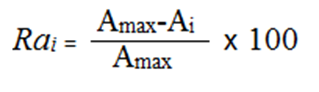 где:Rai - рейтинг, присуждаемый i-й заявке по указанному критерию;Amax - начальная (максимальная) цена договора (лота), установленная в конкурсной документации, с учетом НДС в размере ставки, определенной Налоговым кодексом РФ (общая начальная (максимальная) цена товаров, работ, услуг, установленная в конкурсной документации, с учетом НДС в размере ставки, определенной Налоговым кодексом РФ) в соответствии с пунктом 13 настоящих Правил;Ai - предложение i-гоучастника конкурса по цене договора, включая НДС в размере ставки, определенной Налоговым кодексом РФ (общая цена товаров, работ, услуг, предложенная i-м участником конкурса, включая НДС в размере ставки, определенной Налоговым кодексом РФ). Участник закупки указывает в заявке предложение о цене с учетом НДС в размере ставки, определенной в Главе 21 Налогового кодекса РФ, в том числе, если такой участник не признается плательщиком НДС или освобожден от уплаты НДС.В случае если в одной из заявок участников конкурса содержится предложение по оплате права заключения договора, для оценки заявок всех участников конкурса по критерию «цена договора» («цена договора за единицу товара, работы, услуги») используется следующая формула:где:Rai – рейтинг, присуждаемый i-й заявке по указанному критерию;Amax – начальная (максимальная) цена договора (лота),установленная в конкурсной документации, с учетом НДС в размере ставки, определенной Налоговым кодексом РФ (общая начальная (максимальная) цена товаров, работ, услуг, установленная в конкурсной документации, включая НДС в размере ставки, определенной Налоговым кодексом РФ) в соответствии с пунктом 13 настоящих Правил;Ai– предложение i-го участника конкурса по цене договора, включая НДСв размере ставки, определенной Налоговым кодексом РФ (общая цена товаров, работ, услуг, предложенная i-м участником конкурса, включая НДС в размере ставки, определенной Налоговым кодексом РФ).При этом предложение i-го участника конкурса по оплате права заключения договоравключается в расчет со знаком минус. Участник закупки указывает в заявке предложение о цене с учетом НДС в размере ставки, определенной в Главе 21 Налогового кодекса РФ, в том числе, если такой участник не признается плательщиком НДС или освобожден от уплаты НДС.Ах – лучшее (наибольшее) предложение по оплате права заключения договора.Для расчета итогового рейтинга по заявке в соответствии с пунктом 9 настоящих Правил рейтинг, присуждаемый i-й заявке по критерию «цена договора» («цена договора за единицу товара, работы, услуги»), умножается на соответствующую указанному критерию значимость.При оценке заявок по критерию «цена договора» («цена договора за единицу товара, работы, услуги») лучшим условием исполнения договора по указанному критерию признается предложение участника конкурса с наименьшей ценой договора (с наименьшей общей ценойтоваров, работ, услуг).Договор заключается на условиях по данному критерию, указанных в заявке.Оценка заявок по критерию «максимальная сумма исполненного договора на поставку одноименных товаров, выполнение одноименных работ, оказание одноименных услуг»При оценке заявок по критерию «максимальная сумма исполненного договора на поставку одноименных товаров, выполнение одноименных работ, оказание одноименных услуг» использование подкритериев не допускается.Рейтинг, присуждаемый заявке по критерию «максимальная сумма исполненного договора на поставку одноименных товаров, выполнение одноименных работ, оказание одноименных услуг», определяется по формуле: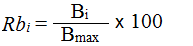 где:Rbi - рейтинг, присуждаемый i-й заявке по указанному критерию;Bi– сведения, указанные в заявкеi-го участника конкурса, о максимальной сумме исполненногодоговора на поставку одноименных товаров, выполнение одноименных работ, оказание одноименных услуг.Bmax - максимальная среди заявок всех участников конкурса сумма исполненного договора на поставку одноименных товаров, выполнение одноименных работ, оказание одноименных услуг.Заказчик оценивает указанные в заявке участника конкурса сведения о максимальной сумме договора на поставку одноименных товаров, выполнение одноименных работ, оказание одноименных услуг, исполненного за последние три года, предшествующие дате окончания срока подачи заявок на участие в конкурсе.В случае если предметом конкурса является выполнение работ по строительству, реконструкции, капитальному ремонту объекта капитального строительства, Заказчик оценивает указанные в заявке участника конкурса сведения о максимальной сумме договора на поставку одноименных товаров, выполнение одноименных работ, оказание одноименных услуг, исполненного за последние пять лет, предшествующие дате окончания срока подачи заявок на участие в конкурсе.В случае если в представленном участником конкурса договоре не указан код ОКДП или указан код ОКДП, который не соответствует предмету конкурса, Заказчик руководствуется предметом представленного участником конкурса договора при принятии решения об одноименности товаров, работ, услуг, включенных в предмет такого договора, с предметом конкурса.Под исполненным договором понимается договор, по которому в составе заявки помимо копии такого договора представлена копия итогового акта сдачи-приемки товаров, работ, услуг или иные предусмотренные таким договором копии документов, подтверждающие полное исполнение договора.Для расчета итогового рейтинга по заявке в соответствии с 
пунктом 9 настоящих Правил рейтинг, присуждаемый i-й заявке по критерию «максимальная сумма исполненного договора на поставку одноименных товаров, выполнение одноименных работ, оказание одноименных услуг», умножается на соответствующую указанному критерию значимость.При оценке заявок по критерию «максимальная сумма исполненного договора на поставку одноименных товаров, выполнение одноименных работ, оказание одноименных услуг» лучшим условием исполнения договора по указанному критерию признается предложение участника конкурса с наибольшей суммойисполненного договора на поставку одноименных товаров, выполнение одноименных работ, оказание одноименных услуг.Оценка заявок по критерию «общая сумма всех исполненных договоров на поставку одноименных товаров, выполнение одноименных работ, оказание одноименных услуг»При оценке заявок по критерию «общая сумма всех исполненных договоров на поставку одноименных товаров, выполнение одноименных работ, оказание одноименных услуг» использование подкритериев не допускается.Рейтинг, присуждаемый заявке по критерию «общая сумма всех исполненных договоров на поставку одноименных товаров, выполнение одноименных работ, оказание одноименных услуг», определяется по формуле: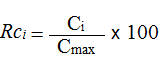 где:Rci - рейтинг, присуждаемый i-й заявке по указанному критерию;Ci - сведения, указанные в заявке i-го участника конкурса, обобщей сумме всех исполненных договоров на поставку одноименных товаров, выполнение одноименных работ, оказание одноименных услуг.Cmax – максимальное среди заявок всех участников конкурса значениеобщей суммы всех исполненных договоров на поставку одноименных товаров, выполнение одноименных работ, оказание одноименных услуг.Заказчик оценивает указанные в заявке участника конкурса сведения об общей сумме всех договоров на поставку одноименных товаров, выполнение одноименных работ, оказание одноименных услуг, исполненныхза последние три года, предшествующие дате окончания срока подачи заявок на участие в конкурсе.В случае если предметом конкурса является выполнение работ по строительству, реконструкции, капитальному ремонту объекта капитального строительства, Заказчик оценивает указанные в заявке участника конкурса сведения об общей сумме всех договоров на поставку одноименных товаров, выполнение одноименных работ, оказание одноименных услуг, исполненных за последние пять лет, предшествующие дате окончания срока подачи заявок на участие в конкурсе.В случае если в представленном участником конкурса договоре не указан код ОКДП или указан код ОКДП, который не соответствует предмету конкурса, Заказчик руководствуется предметом представленного участником конкурса договора при принятии решения об одноименности товаров, работ, услуг, включенных в предмет такого договора, с предметом конкурса.Под исполненным договором понимается договор, по которому в составе заявки помимо копии такого договора представлена копия итогового акта сдачи-приемки товаров, работ, услуг или иные предусмотренные таким договором копии документов, подтверждающие полное исполнение договора.Для расчета итогового рейтинга по заявке в соответствии с пунктом 9 настоящих Правил рейтинг, присуждаемый i-й заявке по критерию «общая сумма всех исполненных договоров на поставку одноименных товаров, выполнение одноименных работ, оказание одноименных услуг», умножается на соответствующую указанному критерию значимость.При оценке заявок по критерию «общая сумма всех исполненных договоров на поставку одноименных товаров, выполнение одноименных работ, оказание одноименных услуг» лучшим условием исполнения договора по указанному критерию признается предложение участника конкурса с наибольшей общей суммой исполненных договоров на поставку одноименных товаров, выполнение одноименных работ, оказание одноименных услуг.Оценка заявок по критерию «общее количество исполненных договоров, цена которых превышает двадцать процентов от начальной (максимальной) цены договора»При оценке заявок по критерию «общее количество исполненных договоров, цена которых превышает двадцать процентов от начальной (максимальной) цены договора» использование подкритериев не допускается.Рейтинг, присуждаемый заявке по критерию «общее количество исполненных договоров, цена которых превышает двадцать процентов от начальной (максимальной) цены договора», определяется по формуле: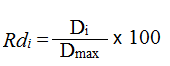 где:Rdi - рейтинг, присуждаемый i-й заявке по указанному критерию;Di - сведения, указанные в заявке i-го участника конкурса,об общем количестве исполненных договоров, цена которых превышает двадцать процентов от начальной (максимальной) цены договора.Dmax – максимальное среди заявок всех участников конкурса количество исполненных договоров, цена которых превышает двадцать процентов от начальной (максимальной) цены договора.Заказчик оценивает указанные в заявке участника конкурса сведения об общем количестве договоров, цена которых превышает двадцать процентов от начальной (максимальной) цены договора, исполненных за последние три года, предшествующие дате окончания срока подачи заявок на участие в конкурсе.В случае если предметом конкурса является выполнение работ по строительству, реконструкции, капитальному ремонту объекта капитального строительства, Заказчик оценивает указанные в заявке участника конкурса сведения об общем количестве договоров, цена которых превышает двадцать процентов от начальной (максимальной) цены договора, исполненных за последние пять лет, предшествующие дате окончания срока подачи заявок на участие в конкурсе.Под исполненным договором понимается договор, по которому в составе заявки помимо копии такого договора представленакопия итогового акта сдачи-приемки товаров, работ, услуг или иные предусмотренные таким договором копии документов, подтверждающие полное исполнение договора.Для расчета итогового рейтинга по заявке в соответствии с пунктом 9 настоящих Правил рейтинг, присуждаемый i-й заявке по критерию «общее количество исполненных договоров, цена которых превышает двадцать процентов от начальной (максимальной) цены договора», умножается на соответствующую указанному критерию значимость.При оценке заявок по критерию «общее количество исполненных договоров, цена которых превышает двадцать процентов от начальной (максимальной) цены договора» лучшим условием исполнения договора по указанному критерию признается предложение участника конкурса с наибольшим количеством исполненных договоров, цена которых превышает двадцать процентов от начальной (максимальной) цены договора.Оценка заявок по критерию
«качество работ, услуг и (или) квалификация участника конкурса при закупке работ, услуг»Оценка заявок по критерию «качество работ, услуг и (или) квалификация участника конкурса при закупке работ, услуг» может проводиться в случае, если предметом конкурса является выполнение работ, оказание услуг.Содержание указанного критерия, в том числе его показатели, определяются в конкурсной документации в соответствии с разделом 7 Положения о закупках.Для оценки заявок по критерию «качество работ, услуг и (или) квалификация участника конкурса при закупке работ, услуг»  каждой заявке выставляется значение от 0 до 100 баллов. В случае если показатели указанного критерия установлены, сумма максимальных значений всех показателей этого критерия, установленных в конкурсной документации, должна составлять 100 баллов.Для определения рейтинга заявки по критерию «качество работ, услуг и (или) квалификация участника конкурса при закупке работ, услуг» в конкурсной документации устанавливаются:предмет оценки и исчерпывающий перечень показателей по данному критерию, порядок присвоения баллов по каждому показателю;максимальное значение в баллах для каждого показателя указанного критерия – в случае применения нескольких показателей. При этом сумма максимальных значений всех установленных показателей составляет 100 баллов;максимальное значение в баллах для указанного критерия, равное 100 баллам, – в случае неприменения показателей.38.Рейтинг, присуждаемый заявке по критерию «качество работ, услуг и (или) квалификация участника конкурса при закупке работ, услуг», определяется как среднее арифметическое оценок в баллах всех членов Единой комиссии, присуждаемых i-й заявке по указанному критерию. В случае применения показателей рейтинг, присуждаемый i-й заявке по критерию «качество работ, услуг и (или) квалификация участника конкурса при закупке работ, услуг», определяется по формуле: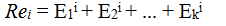 где:Rei - рейтинг, присуждаемый i-й заявке по указанному критерию;Eki - значение в баллах (среднее арифметическое оценок в баллах всех членов Единой комиссии), присуждаемое комиссией i-й заявке на участие в конкурсе по k-му показателю, где k - количество установленных показателей.39. Для получения оценки (значения в баллах) по критерию (показателю) для каждой заявки вычисляется среднее арифметическое оценок в баллах, присвоенных всеми членами конкурсной комиссии по критерию (показателю).Для получения итогового рейтинга по заявке в соответствии с 
пунктом 9 настоящих Правил рейтинг, присуждаемый этой заявке по критерию «качество работ, услуг и (или) квалификация участника конкурса при закупке товаров, работ, услуг», умножается на соответствующую указанному критерию значимость.При оценке заявок по критерию «качество работ, услуг и (или) квалификация участника конкурса при закупке работ, услуг» наибольшее количество баллов присваивается заявке с лучшим предложением по качеству работ, услуг и (или) квалификации участника конкурса, а в случае если результатом выполнения работ (оказания услуг) является создание товара - лучшему предложению по функциональным характеристикам (потребительским свойствам) или качественным характеристикам№ главыНаименование главы№ страниц1.Общие положения, цели и сфера регулирования, термины4-72.Комиссия по осуществлению закупок7-93.Информационное обеспечение закупки9-124.Порядок формирования начальной (максимальной) цены12-135.Способы закупок и условия их применения13-156.Порядок осуществления конкурентных закупок15-177.Способы конкурентных закупок17-218.Особенности проведения совместных закупок21-239.Критерии оценки заявок2310.Требования к участникам процедур закупки, условия допуска23-2411.Порядок подготовки и проведения процедур закупок24-2512.Проведение открытого конкурса. Извещение о проведении открытого конкурса25-2613.Конкурсная документация26-2814.Порядок предоставления конкурсной документации2815.Разъяснение положений конкурсной документации и внесение в нее изменений2816.Порядок подачи заявок на участие в открытом конкурсе2917.Порядок вскрытия конвертов с заявками на участие в открытом конкурсе29-3018.Порядок рассмотрения заявок на участие в открытом конкурсе31-3219.Оценка и сопоставление заявок на участие в конкурсе32-3320.Заключение договора по результатам проведения открытого конкурса33-3421.Последствия признания открытого конкурса несостоявшимся3422.Особенности проведения двухэтапного конкурса3523.Открытый аукцион на право заключить договор. извещение о проведении открытого аукциона3624.Аукционная документация36-3725.Порядок предоставления аукционной документации37-3826.Разъяснение аукционной документации и внесение в нее изменений3827.Порядок подачи заявок на участие в аукционе38-3928.Порядок рассмотрения заявок на участие в открытом аукционе39-4029.Порядок проведения открытого аукциона40-4230.Заключение договора по результатам открытого аукциона42-4331.Последствия признания открытого аукциона несостоявшимся4332.Запрос котировок. Извещение о проведении запроса котировок43-4533.Порядок подачи заявок на участие в запросе котировок4534.Рассмотрение и оценка заявок на участие в запросе котировок45-4635.Заключение договора по итогам запроса котировок46-4736.Признание запроса котировок несостоявшимся4737.Запрос предложений. требования к извещению о проведении запроса предложений47-4838.Подача предложений, прием и вскрытие конвертов48-4939.Оценка предложений и выбор победителя49-5140.Заключение договора по итогам проведения запроса предложений5141.Закупка у единственного поставщика51-5542.Порядок заключения, исполнения, изменения и расторжения договоров55-5743.Планирование закупок57-5844.Реестр договоров, заключенных заказчиками5845.Заключительные положения58Приложение № 1к Положению о закупке товаров, работ, услуг для нужд ОГБУК «Государственная филармония Костромской области» 